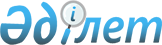 2016 – 2018 жылдарға арналған аудандық бюджет туралы
					
			Күшін жойған
			
			
		
					Атырау облысы Махамбет аудандық мәслихатының 2015 жылғы 24 желтоқсандағы № 341 шешімі. Атырау облысының Әділет департаментінде 2016 жылғы 15 қаңтарда № 3442 болып тіркелді. Күші жойылды - Атырау облысы Махамбет ауданы мәслихатының 2017 жылғы 17 ақпандағы № 127 шешімімен      Ескерту. Күші жойылды - Атырау облысы Махамбет ауданы мәслихатының 17.02.2017 № 127 шешімімен.

      Қазақстан Республикасының 2008 жылғы 4 желтоқсандағы Бюджет кодексінің 9-бабының 2-тармағына, "Қазақстан Республикасындағы жергілікті мемлекеттік басқару және өзін-өзі басқару туралы" Қазақстан Республикасының 2001 жылғы 23 қаңтардағы Заңының 6-бабына сәйкес, аудандық әкімдігі ұсынған Махамбет ауданының 2016-2018 жылдарға арналған аудандық бюджетін қарап, аудандық мәслихат ШЕШІМ ҚАБЫЛДАДЫ:

      1. 2016-2018 жылдарға арналған аудандық бюджет тиісінше 1, 2 және 3-қосымшаларға сәйкес, оның ішінде 2016 жылға мынадай көлемде бекітілсін:

      1) кірістер - 6 375 822 мың теңге, оның ішінде:

      салықтық түсімдер - 3 318 414 мың теңге;

      салықтық емес түсімдер - 4 314 мың теңге;

      негізгі капиталды сатудан

      түсетін түсімдер - 11 666 мың теңге;

      трансферттердің түсімдері - 3 041 428 мың теңге;

      2) шығындар - 6 547 930 мың теңге;

      3) таза бюджеттік кредиттеу - 5 049 мың теңге, оның ішінде:

      бюджеттік кредиттер - 12 726 мың теңге;

      бюджеттік кредиттерді өтеу – 7 677 мың теңге;

      4) қаржы активтерімен операциялар бойынша сальдо - 0 мың теңге, оның ішінде:

      қаржы активтерін сатып алу - 0 мың теңге;

      мемлекеттің қаржы активтерін сатудан түсетін түсімдер - 0 мың теңге;

      5) бюджет тапшылығы (профициті) - -177 157 мың теңге;

      6) бюджет тапшылығын қаржыландыру (профицитін пайдалану) - 177 157 мың теңге, оның ішінде:

      қарыздар түсімі - 12 726 мың теңге;

      қарыздарды өтеу – 7 677 мың теңге;

      бюджет қаражатының пайдаланылатын қалдықтары – 172 108 мың теңге.

      Ескерту. 1-тармаққа өзгерістер енгізілді - Атырау облысы Махамбет аудандық мәслихатының 26.04.2016 № 18; 12.07.2016 № 29; 04.11.2016 № 71; 14.12.2016 № 79 шешімдерімен (01.01.2016 бастап қолданысқа енгізіледі).

      2. 2016 жылға арналған аудандық бюджетте облыстық бюджеттен – 2 474 449 мың теңге сомасында нысаналы трансферт көзделгені ескерілсін, оның ішінде: 

      аз қамтылған азаматтардың жекелеген санаттарына әлеуметтік көмек көрсетуге – 4 858 мың теңге;

      Қазақстан Республикасында мүгедектердің құқықтарын қамтамасыз ету және өмір сүру сапасын жақсарту жөніндегі 2012-2018 жылдарға арналған іс-шаралар жоспарын іске асыруға – 6 553 мың теңге;

      мектепке дейінгі білім беру ұйымдарында мемлекеттік білім беру тапсырысын іске асыруға – 197 206 мың теңге;

      жалпы білім беру мектептерінде аз қамтылған отбасылардың оқушы балаларын ыстық тамақпен қамтамасыз етуге – 22 558 мың теңге;

      білім беру мекемелерін материалдық-техникалық қамтамасыз етуге - 76 693 мың теңге;

      білім беру мекемелері үшін оқулықтар, оқу-әдістемелік кешендерді сатып алуға және жеткізуге – 21 632 мың теңге;

      жергілікті бюджеттерден қаржыландырылатын азаматтық қызметшілерге еңбекақы төлеу жүйесінің жаңа моделіне көшуге, сондай-ақ оларға лауазымдық айлықақыларына ерекше еңбек жағдайлары үшін ай сайынғы үстемеақы төлеуге - 660 581 мың теңге;

      әкімшілік мемлекеттік қызметшілердің еңбекақысының деңгейін арттыруға - 53 479 мың теңге;

      азаматтық хал актілерін тіркеу бөлімдерінің штат санын ұстауға - 1 437 мың теңге;

      агроөнеркәсіптік кешеннің жергілікті атқарушы органдарының бөлімшелерін ұстауға - 7 053 мың теңге;

      "Жұмыспен қамту 2020 жол картасы" бойынша қалаларды және ауылдық елді мекендерді дамытуға – 10 570 мың теңге;

      Чернобыль АЭС-сындағы апаттың салдарын жоюға қатысушыларға біржолғы материалдық көмек беруге – 760 мың теңге;

      елді мекендерді сумен жабдықтау және су бұру жүйелерін дамытуға – 960 280 мың теңге;

      білім беру нысандарын күрделі жөндеу үшін жобалау-сметалық құжаттаманы жасақтау немесе түзетуге – 6 627 мың теңге;

      автокөлік жолдарын күрделі және орташа жөндеуге – 340 000 мың теңге;

      ветеринариялық қауіпсіздікті қамтамасыз ету іс-шараларына - 10 587 мың теңге;

      экономикалық орнықтылықты қамтамасыз етуге – 47 826 мың теңге;

      жергілікті бюджеттердің шығындарын өтеуді қамтамасыз етуге – 9 027 мың теңге;

      e-Iearning" электрондық оқыту жүйесін қамтамасыз етуіне - 3 492 мың теңге;

      балалар-жасөспірімдер спорт мектебін ұстауға - 20 162 мың теңге;

      бруцеллезбен ауыратын санитариялық союға бағытталған ауыл шаруашылығы малдардың (ірі қара және ұсақ малдың) құнын (50%- дейін) өтеуге – 25 мың теңге;

      жануарлардың аса қауіпті ауруларының диагностикасына - 3 011 мың теңге;

      инженерлік инфрақұрылым құрылысына – 6 202 мың теңге;

      цифрлық білім беру инфрақұрылымын құруға мемлекеттік білім беру тапсырысын ұлғайтуға – 3 830 мың теңге.

      Ескерту. 2-тармаққа өзгерістер енгізілді – Атырау облысы Махамбет аудандық мәслихатының 26.04.2016 № 18; 12.07.2016 № 29; 04.11.2016 № 71; 14.12.2016 № 79 шешімдерімен (01.01.2016 бастап қолданысқа енгізіледі).

      3. 2016 жылға арналған аудандық бюджетте облыстық бюджеттен мамандарды әлеуметтік қолдау шараларын іске асыру үшін – 12 726 мың теңге бюджеттік кредит көзделгені ескерілсін.

      4. 2016 жылға арналған аудандық бюджеттің құрамында әрбір ауылдық округтер әкімдері аппараттарының бюджеттік бағдарламаларын қаржыландыру мөлшері 4-қосымшаға сәйкес бекітілсін.

      5. 2016 жылға жергілікті атқарушы органдарының резерві – 2 800 мың теңге сомасында бекітілсін.

      Ескерту. 5-тармаққа өзгеріс енгізілді – Атырау облысы Махамбет аудандық мәслихатының 04.11.2016 № 71 шешімімен (01.01.2016 бастап қолданысқа енгізіледі).

      6. 2016 жылға ауылдық округтер бойынша жергілікті өзін-өзі басқару органдарына берілетін трансферттердің бөлінісі 5-қосымшаға сәйкес бекітілсін.

      7. 2016 жылға арналған аудандық бюджеттің орындалу процессінде секвестрлеуге жатпайтын жергілікті бюджеттің бағдарламаларының тізбесі 6-қосымшаға сәйкес бекітілсін.

      8. Осы шешімнің орындалысына бақылау жасау аудандық мәслихаттың экономика және бюджет мәселелері жөніндегі тұрақты комиссияның төрайымына (Ш. Торбаева) жүктелсін.

      9. Осы шешім 2016 жылғы 1 қаңтардан бастап қолданысқа енгізіледі.

      Ескерту. 1-қосымша жаңа редакцияда - Атырау облысы Махамбет аудандық мәслихатының 14.12.2016 № 79 шешімімен (01.01.2016 бастап қолданысқа енгізіледі).

 2016 жылға арналған аудандық бюджет      Ескерту. 2-қосымша жаңа редакцияда – Атырау облысы Махамбет аудандық мәслихатының 04.11.2016 № 71 шешімімен (01.01.2016 бастап қолданысқа енгізіледі).

 2017 жылға арналған аудандық бюджет 2018 жылға арналған аудандық бюджет      Ескерту. 4-қосымша жаңа редакцияда – Атырау облысы Махамбет аудандық мәслихатының 14.12.2016 № 79 шешімімен (01.01.2016 бастап қолданысқа енгізіледі).

 Ауылдық округтер әкімдері аппараттарының бюджеттік бағдарламаларын қаржыландыру мөлшері (мың теңге) Ауылдық округтер бойынша жергілікті өзін-өзі басқару органдарына берілетін трансферттердің бөлінісі      Ескерту. 5-қосымша жаңа редакцияда – Атырау облысы Махамбет аудандық мәслихатының 14.12.2016 № 79 шешімімен (01.01.2016 бастап қолданысқа енгізіледі).

 2016 жылға арналған аудандық бюджетті атқару процесінде секвестрлеуге жатпайтын бюджеттік бағдарламалар тізбегі
					© 2012. Қазақстан Республикасы Әділет министрлігінің «Қазақстан Республикасының Заңнама және құқықтық ақпарат институты» ШЖҚ РМК
				
      Аудандық мәслихаттың кезекті
37-сессиясының төрағасы

Н. Ерғалиев

      Аудандық мәслихаттың хатшысы

А. Құрманбаев
Махамбет аудандық мәслихаттың 2015 жылғы 24 желтоқсандағы кезекті 37-сессиясының № 341 шешіміне 1 қосымшаСанаты

Санаты

Санаты

Санаты

Сомасы мың теңге

Сыныбы

Сыныбы

Сыныбы

Сомасы мың теңге

Кіші сыныбы

Кіші сыныбы

Сомасы мың теңге

Атауы

Сомасы мың теңге

I. Кірістер

6375822

Салықтық түсімдер

3318414

01

Табыс салығы

724024

2

Жеке табыс салығы

724024

03

Әлеуметтік салық

606891

1

Әлеуметтік салық

606891

04

Меншікке салынатын салықтар

1967204

1

Мүлікке салынатын салықтар

1916627

3

Жер салығы

12951

4

Көлік құралдарына салынатын салық

37348

5

Бірыңғай жер салығы

278

05

Тауарларға, жұмыстарға және қызметтерге салынатын ішкі салықтар

16057

2

Акциздер

982

3

Табиғи және басқа да ресурстарды пайдаланғаны үшін түсетін түсімдер

2011

4

Кәсіпкерлік және кәсіби қызметті жүргізгені үшін алынатын алымдар

13064

5

Ойын бизнесіне салық

08

Заңдық мәнді іс-әрекеттерді жасағаны және (немесе) оған уәкілеттігі бар мемлекеттік органдар немесе лауазымды адамдар құжаттар бергені үшін алынатын міндетті төлемдер

4238

1

Мемлекеттік баж

4238

2

Салықтық емес түсімдер

4314

01

Мемлекеттік меншіктен түсетін кірістер

3382

5

Мемлекет меншігіндегі мүлікті жалға беруден түсетін кірістер

3372

7

Мемлекеттік бюджеттен берілген кредиттер бойынша сыйақылар 

10

02

Мемлекеттік бюджеттен қаржыландырылатын мемлекеттік мекемелердің тауарларды (жұмыстарды, қызметтерді) өткізуінен түсетін түсімдер

16

1

Мемлекеттік бюджеттен қаржыландырылатын мемлекеттік мекемелердің тауарларды (жұмыстарды, қызметтерді) өткізуінен түсетін түсімдер

16

04

Мемлекеттік бюджеттен қаржыландырылатын, сондай-ақ Қазақстан Республикасы Ұлттық Банкінің бюджетінен (шығыстар сметасынан) ұсталатын және қаржыландырылатын мемлекеттік мекемелер салатын айыппұлдар, өсімпұлдар, санкциялар, өндіріп алулар

66

1

Мұнай секторы ұйымдарынан түсетін түсімдерді қоспағанда, мемлекеттік бюджеттен қаржыландырылатын, сондай-ақ Қазақстан Республикасы Ұлттық Банкінің бюджетінен (шығыстар сметасынан) ұсталатын және қаржыландырылатын мемлекеттік мекемелер салатын айыппұлдар, өсімпұлдар, санкциялар, өндіріп алулар

66

06

Басқа да салықтық емес түсімдер

850

1

Басқа да салықтық емес түсімдер

850

3

Негізгі капиталды сатудан түсетін түсімдер

11666

01

Мемлекеттік мекемелерге бекітілген мемлекеттік мүлікті сату

7802

1

Мемлекеттік мекемелерге бекітілген мемлекеттік мүлікті сату

7802

03

Жерді және материалдық емес активтерді сату

3864

1

Жерді сату

3864

4

Трансферттер түсімдері

3041428

02

Мемлекеттік басқарудың жоғары тұрған органдарынан түсетін трансферттер

3041428

2

Облыстық бюджеттен түсетін трансферттер

3041428

Функционалдық топ

Функционалдық топ

Функционалдық топ

Функционалдық топ

Сомасы, мың теңге

Әкімші

Әкімші

Әкімші

Сомасы, мың теңге

Бағдарлама

Бағдарлама

Сомасы, мың теңге

А т а у ы

II. Шығындар

6547930

01

Жалпы сипаттағы мемлекеттік қызметтер

603668

112

Аудан (облыстық маңызы бар қала) мәслихатының аппараты

19199

001

Аудан (облыстық маңызы бар қала) мәслихатының қызметін қамтамасыз ету жөніндегі қызметтер

18999

003

Мемлекеттік органның күрделі шығыстары

200

122

Аудан (облыстық маңызы бар қала) әкімінің аппараты

103611

001

Аудан (облыстық маңызы бар қала) әкімінің қызметін қамтамасыз ету жөніндегі қызметтер

78376

003

Мемлекеттік органның күрделі шығыстары 

25235

123

Қаладағы аудан, аудандық маңызы бар қала, кент, ауыл, ауылдық округ әкімінің аппараты

344018

001

Қаладағы аудан, аудандық маңызы бар қаланың, кент, ауыл, ауылдық округ әкімінің қызметін қамтамасыз ету жөніндегі қызметтер

183892

022

Мемлекеттік органның күрделі шығыстары

200

032

Ведомстволық бағыныстағы мемлекеттік мекемелерінің және ұйымдарының күрделі шығыстары

159926

459

Ауданның (облыстық маңызы бар қаланың) экономика және қаржы бөлімі

1710

003

Салық салу мақсатында мүлікті бағалауды жүргізу

775

010

Жекешелендіру, коммуналдық меншікті басқару, жекешелендіруден кейінгі қызмет және осыған байланысты дауларды реттеу 

935

028

Коммуналдық меншікке мүлікті сатып алу

458

Ауданның (облыстық маңызы бар қаланың) тұрғын үй-коммуналдық шаруашылығы, жолаушылар көлігі және автомобиль жолдары бөлімі

20888

001

Жергілікті деңгейде тұрғын үй-коммуналдық шаруашылығы, жолаушылар көлігі және автомобиль жолдары саласындағы мемлекеттік саясатты іске асыру жөніндегі қызметтер

13480

013

Мемлекеттік органның күрделі шығыстары

7408

459

Ауданның (облыстық маңызы бар қаланың) экономика және қаржы бөлімі

30089

001

Ауданның (облыстық маңызы бар қаланың) экономикалық саясаттың қалыптастыру мен дамыту, мемлекеттік жоспарлау, бюджеттік атқару және коммуналдық меншігін басқару саласындағы мемлекеттік саясатты іске асыру жөніндегі қызметтер

30089

002

Ақпараттық жүйелер құру

015

Мемлекеттік органның күрделі шығыстары

472

Ауданның (облыстық маңызы бар қаланың) құрылыс, сәулет және қала құрылысы бөлімі

040

Мемлекеттік органдардың объектілерін дамыту

482

Ауданның (облыстық маңызы бар қаланың) кәсіпкерлік және туризм бөлімі

60534

001

Жергілікті деңгейде кәсіпкерлікті және туризмді дамыту саласындағы мемлекеттік саясатты іске асыру жөніндегі қызметтер

12238

003

Мемлекеттік органның күрделі шығыстары

48296

801

Ауданның (облыстық маңызы бар қаланың) жұмыспен қамту, әлеуметтік бағдарламалар және азаматтық хал актілерін тіркеу бөлімі

23619

 

001

Жергілікті деңгейде жұмыспен қамту, әлеуметтік бағдарламалар және азаматтық хал актілерін тіркеу саласындағы мемлекеттік саясатты іске асыру жөніндегі қызметтер

23619

02

Қорғаныс

6280

122

Аудан (облыстық маңызы бар қала) әкімінің аппараты

6280

005

Жалпыға бірдей әскери міндетті атқару шеңберіндегі іс-шаралар

6280

122

Аудан (облыстық маңызы бар қала) әкімінің аппараты

006

Аудан (облыстық маңызы бар қала) ауқымындағы төтенше жағдайлардың алдын алу және оларды жою

03

Қоғамдық тәртіп, қауіпсіздік, құқықтық, сот, қылмыстық-атқару қызметі

458

Ауданның (облыстық маңызы бар қаланың) тұрғын үй-коммуналдық шаруашылығы, жолаушылар көлігі және автомобиль жолдары бөлімі

021

Елдi мекендерде жол қозғалысы қауiпсiздiгін қамтамасыз ету

04

Білім беру

2913487

123

Қаладағы аудан, аудандық маңызы бар қала, кент, ауыл, ауылдық округ әкімінің аппараты

593928

004

Мектепке дейінгі тәрбие мен оқыту ұйымдарының қызметін қамтамасыз ету 

418264

041

Мектепке дейінгі білім беру ұйымдарында мемлекеттік білім беру тапсырысын іске асыруға

175664

464

Ауданның (облыстық маңызы бар қаланың) білім бөлімі

33482

040

Мектепке дейінгі білім беру ұйымдарында мемлекеттік білім беру тапсырысын іске асыруға

33482

472

Ауданның (облыстық маңызы бар қаланың) құрылыс, сәулет және қала құрылысы бөлімі

10239

037

Мектепке дейiнгi тәрбие және оқыту объектілерін салу және реконструкциялау

10239

123

Қаладағы аудан, аудандық маңызы бар қала, кент, ауыл, ауылдық округ әкімінің аппараты

005

Ауылдық жерлерде балаларды мектепке дейін тегін алып баруды және кері алып келуді ұйымдастыру

464

Ауданның (облыстық маңызы бар қаланың) білім бөлімі

1968059

003

Жалпы білім беру

1897925

006

Балаларға қосымша білім беру

70134

465

Ауданның (облыстық маңызы бар қаланың) дене шынықтыру және спорт бөлімі

30271

017

Балалар мен жасөспірімдерге спорт бойынша қосымша білім беру

30271

472

Ауданның (облыстық маңызы бар қаланың) құрылыс, сәулет және қала құрылысы бөлімі

9444

022

Бастауыш, негізгі орта және жалпы орта білім беру объектілерін салу және реконструкциялау

9444

464

Ауданның (облыстық маңызы бар қаланың) білім бөлімі

268064

001

Жергілікті деңгейде білім беру саласындағы мемлекеттік саясатты іске асыру жөніндегі қызметтер

15402

004

Ауданның (облыстық маңызы бар қаланың) мемлекеттік білім беру мекемелерінде білім беру жүйесін ақпараттандыру

2047

005

Ауданның (облыстық маңызы бар қаланың) мемлекеттік білім беру мекемелер үшін оқулықтар мен оқу-әдістемелік кешендерді сатып алу және жеткізу

64562

007

Аудандық (қалалық) ауқымдағы мектеп олимпиадаларын және мектептен тыс іс – шараларды өткізу 

1151

012

Мемлекеттік органның күрделі шығыстары

015

Жетім баланы (жетім балаларды) және ата-аналарының қамқорынсыз қалған баланы (балаларды) күтіп-ұстауға қамқоршыларға (қорғаншыларға) ай сайынға ақшалай қаражат төлемі

7566

022

Жетім баланы (жетім балаларды) және ата-анасының қамқорлығынсыз қалған баланы (балаларды) асырап алғаны үшін Қазақстан азаматтарына біржолғы ақша қаражатын төлеуге арналған төлемдер

160

029

Балалар мен жасөспірімдердің психикалық денсаулығын зерттеу және халыққа психологиялық–медициналық-педагогикалық консультациялық көмек көрсету 

15135

067

Ведомстволық бағыныстағы мемлекеттік мекемелерінің және ұйымдарының күрделі шығыстары

162041

05

Денсаулық сақтау

123

Қаладағы аудан, аудандық маңызы бар қала, кент, ауыл, ауылдық округ әкімінің аппараты

002

Шұғыл жағдайларда сырқаты ауыр адамдарды дәрігерлік көмек көрсететін ең жақын денсаулық сақтау ұйымына жеткізуді ұйымдастыру

06

Әлеуметтік көмек және әлеуметтік қамсыздандыру 

130951

464

Ауданның (облыстық маңызы бар қаланың) білім бөлімі

1057

030

Патронат тәрбиешілерге берілген баланы (балаларды) асырап бағу

1057

801

Ауданның (облыстық маңызы бар қаланың) жұмыспен қамту, әлеуметтік бағдарламалар және азаматтық хал актілерін тіркеу бөлімі

16770

010

Мемлекеттік атаулы әлеуметтік көмек

1833

016

18 жасқа дейінгі балаларға мемлекеттік жәрдемақылар

14937

025

Өрлеу жобасы бойынша келісілген қаржылай көмекті енгізу

123

Қаладағы аудан, аудандық маңызы бар қала, кент, ауыл, ауылдық округ әкімінің аппараты

28968

003

Мұқтаж азаматтарға үйінде әлеуметтік көмек көрсету 

28968

801

Ауданның (облыстық маңызы бар қаланың) жұмыспен қамту, әлеуметтік бағдарламалар және азаматтық хал актілерін тіркеу бөлімі

83597

004

Жұмыспен қамту бағдарламасы

36758

006

Ауылдық жерлерде тұратын денсаулық сақтау, білім беру, әлеуметтік қамтамасыз ету, мәдениет, спорт және ветеринария мамандарына отын сатып алуға Қазақстан Республикасының заңнамасына сәйкес әлеуметтік көмек көрсету

5460

007

Тұрғын үйге көмек көрсету 

47

009

Үйден тәрбиеленіп оқытылатын мүгедек балаларды материалдық қамтамасыз ету

795

011

Жергілікті өкілетті органдардың шешімі бойынша мұқтаж азаматтардың жекелеген топтарына әлеуметтік көмек

17183

017

Мүгедектерді оңалту жеке бағдарламасына сәйкес, мұқтаж мүгедектерді міндетті гигиеналық құралдармен және ымдау тілі мамандарының қызмет көрсетуін, жеке көмекшілермен қамтамасыз ету

22843

023

Жұмыспен қамту орталықтарының қызметін қамтамасыз ету

333

018

Жәрдемақыларды және басқа да әлеуметтік төлемдерді есептеу, төлеу мен жеткізу бойынша қызметтерге ақы төлеу

178

458

Ауданның (облыстық маңызы бар қаланың) тұрғын үй-коммуналдық шаруашылығы, жолаушылар көлігі және автомобиль жолдары бөлімі

559

050

Қазақстан Республикасында мүгедектердің құқықтарын қамтамасыз ету және өмір сүру сапасын жақсарту жөніндегі 2012-2018 жылдарға арналған іс-шаралар жоспарын іске асыру

559

07

Тұрғын үй – коммуналдық шаруашылық 

1774234

123

Қаладағы аудан, аудандық маңызы бар қала, кент, ауыл, ауылдық округ әкімінің аппараты

10202

007

Аудандық маңызы бар қаланың, кенттің, ауылдың , ауылдық округтің мемлекеттік тұрғын үй қорының сақталуын ұйымдастыру 

1013

027

Жұмыспен қамту 2020 жол картасы бойынша қалаларды және ауылдық елді мекендерді дамыту шеңберінде объектілерді жөндеу және абаттандыру

9189

458

Ауданның (облыстық маңызы бар қаланың) тұрғын үй-коммуналдық шаруашылығы, жолаушылар көлігі және автомобиль жолдары бөлімі

11000

004

Азаматтардың жекеленген санаттарын тұрғын үймен қамтамасыз ету

11000

005

Авариялық және ескі тұрғын үйлерді бұзу

031

Кондоминиум объектісіне техникалық паспорттар дайындау

041

Жұмыспен қамту 2020 жол картасы бойынша қалаларды және ауылдық елді мекендерді дамыту шеңберінде объектілерді жөндеу және абаттандыру

464

Ауданның (облыстық маңызы бар қаланың) білім бөлімі

026

Жұмыспен қамту 2020 жол картасы бойынша қалаларды және ауылдық елді мекендерді дамыту шеңберінде объектілерді жөндеу

465

Ауданның (облыстық маңызы бар қаланың) дене шынықтыру және спорт бөлімі

1381

009

Жұмыспен қамту 2020 жол картасы бойынша қалаларды және ауылдық елді мекендерді дамыту шеңберінде объектілерді жөндеу

1381

472

Ауданның (облыстық маңызы бар қаланың) құрылыс, сәулет және қала құрылысы бөлімі

69611

003

Коммуналдық тұрғын үй қорының тұрғын үйін жобалау және (немесе) салу, реконструкциялау

3035

004

Инженерлік-коммуникациялық инфрақұрылымды жобалау, дамыту және (немесе) жайластыру

60192

072

Жұмыспен қамту 2020 жол картасы шеңберінде қызметтік тұрғын үй салуға, инженерлік-коммуникациялық инфрақұрылымды дамытуға және жастарға арналған жатақханаларды салуға, салып бітіруге берілетін нысаналы даму трансферттері

074

Жұмыспен қамту 2020 жол картасының екінші бағыты шеңберінде жетіспейтін инженерлік-коммуникациялық инфрақұрылымды дамыту және/немесе салу

6384

123

Қаладағы аудан, аудандық маңызы бар қала, кент, ауыл, ауылдық округ әкімінің аппараты

3740

014

Елді мекендерді сумен жабдықтауды ұйымдастыру

3740

458

Ауданның (облыстық маңызы бар қаланың) тұрғын үй-коммуналдық шаруашылығы, жолаушылар көлігі және автомобиль жолдары бөлімі

171416

012

Сумен жабдықтау және су бұру жүйесінің жұмыс істеуі

132070

026

Ауданның (облыстық маңызы бар қаланың) коммуналдық меншігіндегі жылу жүйелерін қолдануды ұйымдастыру

39346

 

027

Ауданның (облыстық маңызы бар қаланың) коммуналдық меншігіндегі газ жүйелерін қолдануды ұйымдастыру

028

Коммуналдық шаруашылығын дамыту

029

Сумен жабдықтау және су бұру жүйелерін дамыту

472

Ауданның (облыстық маңызы бар қаланың) құрылыс, сәулет және қала құрылысы бөлімі

1315831

005

Коммуналдық шаруашылығын дамыту

006

Сумен жабдықтау және су бұру жүйесін дамыту

007

Қаланы және елді мекендерді абаттандыруды дамыту

22792

058

Елді мекендердегі сумен жабдықтау және су бұру жүйелерін дамыту

1293039

123

Қаладағы аудан, аудандық маңызы бар қала, кент, ауыл, ауылдық округ әкімінің аппараты

47900

008

Елді мекендердегі көшелерді жарықтандыру

29038

009

Елді мекендердің санитариясын қамтамасыз ету

14834

010

Жерлеу орындарын күтіп ұстау және туысы жоқ адамдарды жерлеу

011

Елді мекендерді абаттандыру мен көгалдандыру

4028

458

Ауданның (облыстық маңызы бар қаланың) тұрғын үй-коммуналдық шаруашылығы, жолаушылар көлігі және автомобиль жолдары бөлімі

143153

016

Елді мекендердің санитариясын қамтамасыз ету

81684

018

Елді мекендерді абаттандыру мен көгалдандыру

61469

08

Мәдениет, спорт, туризм және ақпараттық кеңістік

237795

123

Қаладағы аудан, аудандық маңызы бар қала, кент, ауыл, ауылдық округ әкімінің аппараты

120677

006

Жергілікті деңгейде мәдени – демалыс жұмыстарын қолдау

120677

472

Ауданның (облыстық маңызы бар қаланың) құрылыс, сәулет және қала құрылысы бөлімі

2840

011

Мәдениет объектілерін дамыту 

2840

455

Ауданның (облыстық маңызы бар қаланың) мәдениет және тілдерді дамыту бөлімі

8278

003

Мәдени-демалыс жұмысын қолдау

8278

009

Тарихи-мәдени мұра ескерткіштерін сақтауды және оларға қол жетімділікті қамтамасыз ету

465

Ауданның (облыстық маңызы бар қаланың) дене шынықтыру және спорт бөлімі

15410

001

Жергілікті деңгейде дене шынықтыру және спорт саласындағы мемлекеттік саясатты іске асыру жөніндегі қызметтер

7615

004

Мемлекеттік органның шығыстары

330

005

Ұлттық және бұқаралық спорт түрлерін дамыту

5000

006

Аудандық (облыстық маңызы бар қалалық) деңгейде спорттық жарыстар өткiзу

770

007

Әртүрлі спорт түрлері бойынша аудан (облыстық маңызы бар қала) құрама командаларының мүшелерін дайындау және олардың облыстық спорт жарыстарына қатысуы

1695

032

Ведомстволық бағыныстағы мемлекеттік мекемелерінің және ұйымдарының күрделі шығыстары

472

Ауданның (облыстық маңызы бар қаланың) құрылыс, сәулет және қала құрылысы бөлімі

9960

008

Спорт объектілерін дамыту

9960

455

Ауданның (облыстық маңызы бар қаланың) мәдениет және тілдерді дамыту бөлімі

51245

006

Аудандық (қалалық) кiтапханалардың жұмыс iстеуi

51245

007

Мемлекеттік тілді және Қазақстан халқының басқа да тілдерін дамыту

456

Ауданның (облыстық маңызы бар қаланың) ішкі саясат бөлімі

2250

002

Мемлекеттік ақпараттық саясат жүргізу жөніндегі қызметтер

2250

455

Ауданның (облыстық маңызы бар қаланың) мәдениет және тілдерді дамыту бөлімі

11679

001

Жергілікті деңгейде тілдерді дамыту және мәдениетті дамыту саласындағы мемлекеттік саясатты іске асыру жөніндегі қызметтер

11479

010

Мемлекеттік органның күрделі шығыстары

200

032

Ведомстволық бағыныстағы мемлекеттік мекемелерінің және ұйымдарының күрделі шығыстары

456

Ауданның (облыстық маңызы бар қаланың) ішкі саясат бөлімі

15456

001

Жергілікті деңгейде ақпарат, мемлекеттілікті нығайту және азаматтардың әлеуметтік сенімділігін қалыптастыру саласында мемлекеттік саясатты іске асыру жөніндегі қызметтер

5592

003

Жастар саясаты саласында іс-шараларды іске асыру

9864

006

Мемлекеттік органның күрделі шығыстары

032

Ведомстволық бағыныстағы мемлекеттік мекемелерінің және ұйымдарының күрделі шығыстары

09

Отын-энергетика кешені және жер қойнауын пайдалану

50780

472

Ауданның (облыстық маңызы бар қаланың) құрылыс, сәулет және қала құрылысы бөлімі

50780

009

Жылу-энергетикалық жүйені дамыту

50780

10

Ауыл, су, орман, балық шаруашылығы, ерекше қорғалатын табиғи аумақтар, қоршаған ортаны және жануарлар дүниесін қорғау, жер қатынастары

96008

 

459

Ауданның (облыстық маңызы бар қаланың) экономика және қаржы бөлімі

6733

099

Мамандардың әлеуметтік көмек көрсетуі жөніндегі шараларды іске асыру

6733

462

Ауданның (облыстық маңызы бар қаланың) ауыл шаруашылығы бөлімі

13431

001

Жергілікті деңгейде ауыл шаруашылығы саласындағы мемлекеттік саясатты іске асыру жөніндегі қызметтер

13431

005

Алып қойылатын және жойылатын ауру жануарлардың, жануарлардан алынатын өнімдер мен шикізаттың құнын иелеріне өтеу

006

Мемлекеттік органның күрделі шығыстары

472

Ауданның (облыстық маңызы бар қаланың) құрылыс, сәулет және қала құрылысы бөлімі

7424

010

Ауыл шаруашылығы объектілерін дамыту

7424

473

Ауданның (облыстық маңызы бар қаланың) ветеринария бөлімі

30215

001

Жергілікті деңгейде ветеринария саласындағы мемлекеттік саясатты іске асыру жөніндегі қызметтер

16409

003

Мемлекеттік органның күрделі шығыстары

920

005

Мал көмінділерінің (биотермиялық шұңқырлардың) жұмыс істеуін қамтамасыз ету

2983

006

Ауру жануарларды санитарлық союды ұйымдастыру

007

Қаңғыбас иттер мен мысықтарды аулауды және жоюды ұйымдастыру

873

008

Алып қойылатын және жойылатын ауру жануарлардың, жануарлардан алынатын өнімдер мен шикізаттың құнын иелеріне өтеу

25

009

Жануарлардың энзоотиялық аурулары бойынша ветеринариялық іс-шараларды жүргізу

010

Ауыл шаруашылығы жануарларын сәйкестендіру жөніндегі іс-шараларды жүргізу

9005

463

Ауданның (облыстық маңызы бар қаланың) жер қатынастары бөлімі

7051

001

Аудан (облыстық маңызы бар қала) аумағында жер қатынастарын реттеу саласындағы мемлекеттік саясатты іске асыру жөніндегі қызметтер

7051

002

Ауыл шаруашылығы алқаптарын бір түрден екіншісіне ауыстыру жөніндегі жұмыстар 

003

Елдi мекендердi жер-шаруашылық орналастыру

004

Жерді аймақтарға бөлу жөніндегі жұмыстарды ұйымдастыру

006

Аудандардың, облыстық маңызы бар, аудандық маңызы бар қалалардың, кенттердің, ауылдардың, ауылдық округтердің шекарасын белгілеу кезінде жүргізілетін жерге орналастыру

007

Мемлекеттік органның күрделі шығыстары

473

Ауданның (облыстық маңызы бар қаланың) ветеринария бөлімі

31154

011

Эпизоотияға қарсы іс-шаралар жүргізу

31154

11

Өнеркәсіп, сәулет, қала құрылысы және құрылыс қызметі 

19822

472

Ауданның (облыстық маңызы бар қаланың) құрылыс, сәулет және қала құрылысы бөлімі 

19822

001

Жергілікті деңгейде құрылыс, сәулет және қала құрылысы саласындағы мемлекеттік саясатты іске асыру жөніндегі қызметтер

19822

015

Мемлекеттік органның күрделі шығыстары

12

Көлік және коммуникация

595205

123

Қаладағы аудан, аудандық маңызы бар қала, кент, ауыл, ауылдық округ әкімінің аппараты

3192

012

Аудандық маңызы бар қалаларда, кенттерде, ауылдарда , ауылдық округтерде автомобиль жолдарын инфрақұрылымын дамыту

013

Аудандық маңызы бар қалаларда, кенттерде, ауылдарда , ауылдық округтерде автомобиль жолдарының жұмыс істеуін қамтамасыз ету

3192

458

Ауданның (облыстық маңызы бар қаланың) тұрғын үй-коммуналдық шаруашылығы, жолаушылар көлігі және автомобиль жолдары бөлімі

592013

022

Көлік инфрақұрылымын дамыту

023

Автомобиль жолдарының жұмыс істеуін қамтамасыз ету

045

Аудандық маңызы бар автомобиль жолдарын және елді-мекендердің көшелерін күрделі және орташа жөндеу

592013

13

Басқалар 

26428

123

Қаладағы аудан, аудандық маңызы бар қала, кент, ауыл, ауылдық округ әкімінің аппараты

23628

040

"Өңірлерді дамыту" Бағдарламасы шеңберінде өңірлерді экономикалық дамытуға жәрдемдесу бойынша шараларды іске асыру

23628

459

Ауданның (облыстық маңызы бар қаланың) экономика және қаржы бөлімі 

2800

012

Ауданның (облыстық маңызы бар қаланың) жергілікті атқарушы органының резерві

2800

14

Борышқа қызмет көрсету

10

459

Ауданның (облыстық маңызы бар қаланың) экономика және қаржы бөлімі

10

021

Жергілікті атқарушы органдардың облыстық бюджеттен қарыздар бойынша сыйақылар мен өзге де төлемдерді төлеу бойынша борышына қызмет көрсету

10

15

Трансферттер

93262

459

Ауданның (облыстық маңызы бар қаланың) экономика және қаржы бөлімі

93262

006

Нысаналы пайдаланылмаған (толық пайдаланылмаған) трансферттерді қайтару

70

020

Бюджет саласындағы еңбекақы төлеу қорының өзгеруіне байланысты жоғарғы тұрған бюджеттерге берілетін ағымдағы нысаналы трансферттер

051

Жергілікті өзін-өзі басқару органдарына берілетін трансферттер

93192

Функционалдық топ

Функционалдық топ

Функционалдық топ

Функционалдық топ

Сомасы мың теңге

Әкімші

Әкімші

Әкімші

Сомасы мың теңге

Бағдарлама

Бағдарлама

Сомасы мың теңге

Атауы

IІІ. Таза бюджеттік кредиттеу

5049

Бюджеттік кредиттер

12726

10

Ауыл, су, орман, балық шаруашылығы, ерекше қорғалатын табиғи аумақтар, қоршаған ортаны және жануарлар дүниесін қорғау, жер қатынастары

12726

459

Ауданның (облыстық маңызы бар қаланың) экономика және қаржы бөлімі 

12726

018

Мамандарды әлеуметтік қолдау шараларын іске асыруға берілетін бюджеттік кредиттер

12726

Санаты

Санаты

Санаты

Санаты

Сомасы мың теңге

Сыныбы 

Сыныбы 

Сыныбы 

Сомасы мың теңге

Ішкі сыныбы

Ішкі сыныбы

Сомасы мың теңге

А т а у ы

Бюджеттік кредиттерді өтеу

7677

5

Бюджеттік кредиттерді өтеу

7677

01

Бюджеттік кредиттерді өтеу

7677

1

Мемлекеттік бюджеттен берілген бюджеттік кредиттерді өтеу

7677

Функционалдық топ

Функционалдық топ

Функционалдық топ

Функционалдық топ

Сомасы мың теңге

Әкімші

Әкімші

Әкімші

Сомасы мың теңге

Бағдарлама

Бағдарлама

Сомасы мың теңге

А т а у ы

ІV. Қаржы активтерімен жасалатын операциялар бойынша сальдо

Қаржы активтерін сатып алу

13

Басқалар

458

Ауданның (облыстық маңызы бар қаланың) тұрғын үй-коммуналдық шаруашылығы, жолаушылар көлігі және автомобиль жолдары бөлімі

065

Заңды тұлғалардың жарғылық капиталын қалыптастыру немесе ұлғайту

Санаты

Санаты

Санаты

Санаты

Сомасы мың теңге

Сыныбы 

Сыныбы 

Сыныбы 

Сомасы мың теңге

Ішкі сыныбы

Ішкі сыныбы

Сомасы мың теңге

А т а у ы

Мемлекеттің қаржы активтерін сатудан түсетін түсімдер

6

Мемлекеттің қаржы активтерін сатудан түсетін түсімдер

01

Мемлекеттің қаржы активтерін сатудан түсетін түсімдер

1

Қаржы активтерін ел ішінде сатудан түсетін түсімдер

Санаты

Санаты

Санаты

Санаты

Сомасы мың теңге

Сыныбы 

Сыныбы 

Сыныбы 

Сомасы мың теңге

Ішкі сыныбы

Ішкі сыныбы

Сомасы мың теңге

А т а у ы

V. Бюджет тапшылығы (профициті)

-177157

VI. Бюджет тапшылығын қаржыландыру (профицитін пайдалану) 

177157

7

Қарыздар түсімі

12726

01

Мемлекеттік ішкі қарыздар

12726

2

Қарыз алу келісім – шарттары

12726

Функционалдық топ

Функционалдық топ

Функционалдық топ

Функционалдық топ

Сомасы мың теңге

Әкімші

Әкімші

Әкімші

Сомасы мың теңге

Бағдарлама

Бағдарлама

Сомасы мың теңге

А т а у ы

16

Қарыздарды өтеу

7677

459

Ауданның (облыстық маңызы бар қаланың) экономика жәнеқаржы бөлімі

7677

005

Жергілікті атқарушы органның жоғары тұрған бюджет алдындағы борышын өтеу

7677

Санаты

Санаты

Санаты

Санаты

Сомасы мың теңге

Сыныбы 

Сыныбы 

Сыныбы 

Сомасы мың теңге

Ішкі сыныбы

Ішкі сыныбы

Сомасы мың теңге

А т а у ы

8

Бюджет қаражатының пайдаланылатын қалдықтары

172108

01

Бюджет қаражаты қалдықтары

172108

1

Бюджет қаражатының бос қалдықтары

172108

Махамбет аудандық мәслихаттың 2015 жылғы 24 желтоқсандағы кезекті 37-сессиясының № 341 шешіміне 2 қосымшаСанаты

Санаты

Санаты

Санаты

Сомасы мың теңге

Сыныбы 

Сыныбы 

Сыныбы 

Сомасы мың теңге

Ішкі сыныбы

Ішкі сыныбы

Сомасы мың теңге

Атауы

I. Кірістер

2793258

1

Салықтық түсімдер

2215826

01

Табыс салығы

505947

2

Жеке табыс салығы

505947

03

Әлеуметтік салық

155809

1

Әлеуметтік салық

155809

04

Меншікке салынатын салықтар

1531871

1

Мүлікке салынатын салықтар

1482268

3

Жер салығы

13598 

4

Көлік құралдарына салынатын салық

35685

5

Бірыңғай жер салығы

320

05

Тауарларға, жұмыстарға және қызметтерге салынатын ішкі салықтар

16756

2

Акциздер

1573

3

Табиғи және басқа да ресурстарды пайдаланғаны үшін түсетін түсімдер

2011

4

Кәсіпкерлік және кәсіби қызметті жүргізгені үшін алынатын алымдар

13064

5

Ойын бизнесіне салық

108

08

Заңдық мәнді іс-әрекеттерді жасағаны және (немесе) оған уәкілеттігі бар мемлекеттік органдар немесе лауазымды адамдар құжаттар бергені үшін алынатын міндетті төлемдер

5443

1

Мемлекеттік баж

5443

2

Салықтық емес түсімдер

5503

01

Мемлекеттік меншіктен түсетін кірістер

4143

5

Мемлекет меншігіндегі мүлікті жалға беруден түсетін кірістер

4143

9

Мемлекет меншігінен түсетін басқа да кірістер

02

Мемлекеттік бюджеттен қаржыландырылатын мемлекеттік мекемелердің тауарларды (жұмыстарды, қызметтерді) өткізуінен түсетін түсімдер

30

1

Мемлекеттік бюджеттен қаржыландырылатын мемлекеттік мекемелердің тауарларды (жұмыстарды, қызметтерді) өткізуінен түсетін түсімдер

30

04

Мемлекеттік бюджеттен қаржыландырылатын, сондай-ақ Қазақстан Республикасы Ұлттық Банкінің бюджетінен (шығыстар сметасынан) ұсталатын және қаржыландырылатын мемлекеттік мекемелер салатын айыппұлдар, өсімпұлдар, санкциялар, өндіріп алулар

480

1

Мұнай секторы ұйымдарынан түсетін түсімдерді қоспағанда, мемлекеттік бюджеттен қаржыландырылатын, сондай-ақ Қазақстан Республикасы Ұлттық Банкінің бюджетінен (шығыстар сметасынан) ұсталатын және қаржыландырылатын мемлекеттік мекемелер салатын айыппұлдар, өсімпұлдар, санкциялар, өндіріп алулар

480

06

Басқа да салықтық емес түсімдер

850

1

Басқа да салықтық емес түсімдер

850

3

Негізгі капиталды сатудан түсетін түсімдер

4950

01

Мемлекеттік мекемелерге бекітілген мемлекеттік мүлікті сату

1750

1

Мемлекеттік мекемелерге бекітілген мемлекеттік мүлікті сату

1750

03

Жерді және материалдық емес активтерді сату

3200

1

Жерді сату

3200

4

Трансферттер түсімдері

566979

02

Мемлекеттік басқарудың жоғары тұрған органдарынан түсетін трансферттер

566979

2

Облыстық бюджеттен түсетін трансферттер

566979

Функционалдық топ

Функционалдық топ

Функционалдық топ

Функционалдық топ

Сомасы,мың теңге

Әкімші

Әкімші

Әкімші

Сомасы,мың теңге

Бағдарлама

Бағдарлама

Сомасы,мың теңге

Атауы

II. Шығындар

2793258

01

Жалпы сипаттағы мемлекеттік қызметтер

274166

112

Аудан (облыстық маңызы бар қала) мәслихатының аппараты

13629

001

Аудан (облыстық маңызы бар қала) мәслихатының қызметін қамтамасыз ету жөніндегі қызметтер

13629

003

Мемлекеттік органның күрделі шығыстары

122

Аудан (облыстық маңызы бар қала) әкімінің аппараты

57254

001

Аудан (облыстық маңызы бар қала) әкімінің қызметін қамтамасыз ету жөніндегі қызметтер

57254

003

Мемлекеттік органның күрделі шығыстары 

123

Қаладағы аудан, аудандық маңызы бар қала, кент, ауыл, ауылдық округ әкімінің аппараты

137024

001

Қаладағы аудан, аудандық маңызы бар қаланың, кент, ауыл, ауылдық округ әкімінің қызметін қамтамасыз ету жөніндегі қызметтер

137024

022

Мемлекеттік органның күрделі шығыстары

032

Ведомстволық бағыныстағы мемлекеттік мекемелерінің және ұйымдарының күрделі шығыстары

459

Ауданның (облыстық маңызы бар қаланың) экономика және қаржы бөлімі

1683

003

Салық салу мақсатында мүлікті бағалауды жүргізу

765

010

Жекешелендіру, коммуналдық меншікті басқару, жекешелендіруден кейінгі қызмет және осыған байланысты дауларды реттеу 

918

028

Коммуналдық меншікке мүлікті сатып алу

458

Ауданның (облыстық маңызы бар қаланың) тұрғын үй-коммуналдық шаруашылығы, жолаушылар көлігі және автомобиль жолдары бөлімі

9496

001

Жергілікті деңгейде тұрғын үй-коммуналдық шаруашылығы, жолаушылар көлігі және автомобиль жолдары саласындағы мемлекеттік саясатты іске асыру жөніндегі қызметтер

9496

013

Мемлекеттік органның күрделі шығыстары

459

Ауданның (облыстық маңызы бар қаланың) экономика және қаржы бөлімі

23752

001

Ауданның (облыстық маңызы бар қаланың) экономикалық саясаттың қалыптастыру мен дамыту, мемлекеттік жоспарлау, бюджеттік атқару және коммуналдық меншігін басқару саласындағы мемлекеттік саясатты іске асыру жөніндегі қызметтер

23752

002

Ақпараттық жүйелер құру

015

Мемлекеттік органның күрделі шығыстары

471

Ауданның (облыстық маңызы бар қаланың) білім, дене шынықтыру және спорт бөлімі

13495

001

Жергілікті деңгейде білім, дене шынықтыру және спорт саласындағы мемлекеттік саясатты іске асыру жөніндегі қызметтер

13495

018

Мемлекеттік органның күрделі шығыстары

472

Ауданның (облыстық маңызы бар қаланың) құрылыс, сәулет және қала құрылысы бөлімі

040

Мемлекеттік органдардың объектілерін дамыту

801

Ауданның (облыстық маңызы бар қаланың) жұмыспен қамту, әлеуметтік бадарламалар және азаматтық хал актілерін тіркеу бөлімі

17833

001

Жергілікті деңгейде жұмыспен қамту, әлеуметтік бадарламалар және азаматтық хал актілерін тіркеу саласындағы мемлекеттік саясатт іске асыру жөніндегі қызметтер

17833

003

Мемлекеттік органның күрделі шығыстары

02

Қорғаныс

2269

122

Аудан (облыстық маңызы бар қала) әкімінің аппараты

2269

005

Жалпыға бірдей әскери міндетті атқару шеңберіндегі іс-шаралар

2269

122

Аудан (облыстық маңызы бар қала) әкімінің аппараты

006

Аудан (облыстық маңызы бар қала) ауқымындағы төтенше жағдайлардың алдын алу және оларды жою

03

Қоғамдық тәртіп, қауіпсіздік, құқықтық, сот, қылмыстық-атқару қызметі

458

Ауданның (облыстық маңызы бар қаланың) тұрғын үй-коммуналдық шаруашылығы, жолаушылар көлігі және автомобиль жолдары бөлімі

021

Елдi мекендерде жол қозғалысы қауiпсiздiгін қамтамасыз ету

04

Білім беру

1613630

123

Қаладағы аудан, аудандық маңызы бар қала, кент, ауыл, ауылдық округ әкімінің аппараты

287766

004

Мектепке дейінгі тәрбие мен оқыту ұйымдарының қызметін қамтамасыз ету 

287766

041

Мектепке дейінгі білім беру ұйымдарында мемлекеттік білім беру тапсырысын іске асыруға

471

Ауданның (облыстық маңызы бар қаланың) білім, дене шынықтыру және спорт бөлімі

040

Мектепке дейінгі білім беру ұйымдарында мемлекеттік білім беру тапсырысын іске асыруға

472

Ауданның (облыстық маңызы бар қаланың) құрылыс, сәулет және қала құрылысы бөлімі

2600

037

Мектепке дейінгі тәрбие және оқыту объектілерін салу және реконструкциялау

2600

123

Қаладағы аудан, аудандық маңызы бар қала, кент, ауыл, ауылдық округ әкімінің аппараты

005

Ауылдық жерлерде балаларды мектепке дейін тегін алып баруды және кері алып келуді ұйымдастыру

471

Ауданның (облыстық маңызы бар қаланың) білім, дене шынықтыру және спорт бөлімі

1316232

004

Жалпы білім беру

1226408

005

Балалар мен жасөспірімдерге қосымша білім беру

30833

028

Балалар мен жасөспірімдерге спорт бойынша қосымша білім беру

16821

008

Ауданның (облыстық маңызы бар қаланың) мемлекеттік білім беру мекемелерінде білім беру жүйесін ақпараттандыру

2600

009

Ауданның (облыстық маңызы бар қаланың) мемлекеттік білім беру мекемелер үшін оқулықтар мен оқу-әдістемелік кешендерді сатып алу және жеткізу

17235

010

Аудандық (қалалық) ауқымдағы мектеп олимпиадаларын және мектептен тыс іс – шараларды өткізу 

1151

020

Жетім баланы (жетім балаларды) және ата-аналарының қамқорынсыз қалған баланы (балаларды) күтіп-ұстауға асыраушыларына ай сайынғы ақшалай қаражат төлемдері

10500

027

Жетім баланы (жетім балаларды) және ата-анасының қамқорлығынсыз қалған баланы (балаларды) асырап алғаны үшін Қазақстан азаматтарына біржолғы ақша қаражатын төлеуге арналған төлемдер

029

Балалар мен жасөспірімдердің психикалық денсаулығын зерттеу және халыққа психологиялық–медициналық-педагогикалық консультациялық көмек көрсету 

10684

067

Ведомстволық бағыныстағы мемлекеттік мекемелерінің және ұйымдарының күрделі шығыстары

472

Ауданның (облыстық маңызы бар қаланың) құрылыс, сәулет және қала құрылысы бөлімі

7032

022

Бастауыш, негізгі орта және жалпы орта білім беру объектілерін салу және реконструкциялау

7032

05

Денсаулық сақтау

123

Қаладағы аудан, аудандық маңызы бар қала, кент, ауыл, ауылдық округ әкімінің аппараты

002

Шұғыл жағдайларда сырқаты ауыр адамдарды дәрігерлік көмек көрсететін ең жақын денсаулық сақтау ұйымына жеткізуді ұйымдастыру

06

Әлеуметтік көмек және әлеуметтік қамсыздандыру 

115991

471

Ауданның (облыстық маңызы бар қаланың) білім, дене шынықтыру және спорт бөлімі

1057

030

Патронат тәрбиешілерге берілген баланы (балаларды) асырап бағу

1057

801

Ауданның (облыстық маңызы бар қаланың) жұмыспен қамту, әлеуметтік бадарламалар және азаматтық хал актілерін тіркеу бөлімі

21845

010

Мемлекеттік атаулы әлеуметтік көмек

1184

016

18 жасқа дейінгі балаларға мемлекеттік жәрдемақылар

20661

025

Өрлеу жобасы бойынша келісілген қаржылай көмекті енгізу

123

Қаладағы аудан, аудандық маңызы бар қала, кент, ауыл, ауылдық округ әкімінің аппараты

21011

003

Мұқтаж азаматтарға үйінде әлеуметтік көмек көрсету 

21011

801

Ауданның (облыстық маңызы бар қаланың) жұмыспен қамту, әлеуметтік бадарламалар және азаматтық хал актілерін тіркеу бөлімі

72078

004

Жұмыспен қамту бағдарламасы

29742

006

Ауылдық жерлерде тұратын денсаулық сақтау, білім беру, әлеуметтік қамтамасыз ету, мәдениет, спорт және ветеринария мамандарына отын сатып алуға Қазақстан Республикасының заңнамасына сәйкес әлеуметтік көмек көрсету

6100

007

Тұрғын үйге көмек көрсету 

519

009

Үйден тәрбиеленіп оқытылатын мүгедек балаларды материалдық қамтамасыз ету

1356

011

Жергілікті өкілетті органдардың шешімі бойынша мұқтаж азаматтардың жекелеген топтарына әлеуметтік көмек

16154

017

Мүгедектердің оңалту жеке бағдарламасына сәйкес, мұқтаж мүгедектерді міндетті гигиеналық құралдармен және ымдау тілі мамандарының қызмет көрсетуін, жеке көмекшілермен қамтамасыз ету

17344

023

Жұмыспен қамту орталықтарының қызметін қамтамасыз ету

018

Жәрдемақыларды және басқа да әлеуметтік төлемдерді есептеу, төлеу мен жеткізу бойынша қызметтерге ақы төлеу

863

458

Ауданның (облыстық маңызы бар қаланың) тұрғын үй-коммуналдық шаруашылығы, жолаушылар көлігі және автомобиль жолдары бөлімі

050

Қазақстан Республикасынла мүгедектердің құқықтарын қамтамасыз ету және өмір сүру сапасын жақсарту жөніндегі 2012-2018 жылдарға арналған іс-шаралар жоспарын іске асыру

07

Тұрғын үй – коммуналдық шаруашылық 

342476

123

Қаладағы аудан, аудандық маңызы бар қала, кент, ауыл, ауылдық округ әкімінің аппараты

007

Аудандық маңызы бар қаланың, кенттің, ауылдың , ауылдық округтің мемлекеттік тұрғын үй қорының сақталуын ұйымдастыру 

027

Жұмыспен қамту 2020 жол картасы бойынша қалаларды және ауылдық елді мекендерді дамыту шеңберінде объектілерді жөндеу және абаттандыру

458

Ауданның (облыстық маңызы бар қаланың) тұрғын үй-коммуналдық шаруашылығы, жолаушылар көлігі және автомобиль жолдары бөлімі

004

Азаматтардың жекеленген санаттарын тұрғын үймен қамтамасыз ету

005

Авариялық және ескі тұрғын үйлерді бұзу

031

Кондоминиум объектісіне техникалық паспорттар дайындау

041

Жұмыспен қамту 2020 жол картасы бойынша қалаларды және ауылдық елді мекендерді дамыту шеңберінде объектілерді жөндеу және абаттандыру

471

Ауданның (облыстық маңызы бар қаланың) білім, дене шынықтыру және спорт бөлімі

026

Жұмыспен қамту 2020 жол картасы бойынша қалаларды және ауылдық елді мекендерді дамыту шеңберінде объектілерді жөндеу

472

Ауданның (облыстық маңызы бар қаланың) құрылыс, сәулет және қала құрылысы бөлімі

003

Коммуналдық тұрғын үй қорының тұрғын үйін жобалау және (немесе) салу, реконструкциялау

004

Инженерлік-коммуникациялық инфрақұрылымды жобалау, дамыту және (немесе) жайластыру

072

Жұмыспен қамту 2020 жол картасы шеңберінде қызметтік тұрғын үй салуға, инженерлік-коммуникациялық инфрақұрылымды дамытуға және жастарға арналған жатақханаларды салуға, салып бітіруге берілетін нысаналы даму трансферттері

074

Жұмыспен қамту 2020 жол картасының екінші бағыты шеңберінде жетіспейтін инженерлік-коммуникациялық инфрақұрылымды дамыту және/немесе салу

123

Қаладағы аудан, аудандық маңызы бар қала, кент, ауыл, ауылдық округ әкімінің аппараты

850

014

Елді мекендерді сумен жабдықтауды ұйымдастыру

850

458

Ауданның (облыстық маңызы бар қаланың) тұрғын үй-коммуналдық шаруашылығы, жолаушылар көлігі және автомобиль жолдары бөлімі

55042

012

Сумен жабдықтау және су бұру жүйесінің жұмыс істеуі

39666

026

Ауданның (облыстық маңызы бар қаланың) коммуналдық меншігіндегі жылу жүйелерін қолдануды ұйымдастыру

15376

027

Ауданның (облыстық маңызы бар қаланың) коммуналдық меншігіндегі газ жүйелерін қолдануды ұйымдастыру

028

Коммуналдық шаруашылығын дамыту

029

Сумен жабдықтау және су бұру жүйелерін дамыту

472

Ауданның (облыстық маңызы бар қаланың) құрылыс, сәулет және қала құрылысы бөлімі

240600

005

Коммуналдық шаруашылығын дамыту

006

Сумен жабдықтау және су бұру жүйесін дамыту

007

Қаланы және елді мекендерді абаттандыруды дамыту 

058

Елді мекендердегі сумен жабдықтау және су бұру жүйелерін дамыту

240600

123

Қаладағы аудан, аудандық маңызы бар қала, кент, ауыл, ауылдық округ әкімінің аппараты

45984

008

Елді мекендердегі көшелерді жарықтандыру

26981

009

Елді мекендердің санитариясын қамтамасыз ету

15245

010

Жерлеу орындарын күтіп ұстау және туысы жоқ адамдарды жерлеу

011

Елді мекендерді абаттандыру мен көгалдандыру

3758

08

Мәдениет, спорт, туризм және ақпараттық кеңістік

149097

123

Қаладағы аудан, аудандық маңызы бар қала, кент, ауыл, ауылдық округ әкімінің аппараты

80129

006

Жергілікті деңгейде мәдени – демалыс жұмыстарын қолдау

80129

472

Ауданның (облыстық маңызы бар қаланың) құрылыс, сәулет және қала құрылысы бөлімі

011

Мәдениет объектілерін дамыту 

478

Ауданның (облыстық маңызы бар қаланың) ішкі саясат, мәдениет және тілдерді дамыту бөлімі

4878

009

Мәдени-демалыс жұмысын қолдау

4878

011

Тарихи-мәдени мұра ескерткіштерін сақтауды және оларға қол жетімділікті қамтамасыз ету

123

Қаладағы аудан, аудандық маңызы бар қала, кент, ауыл, ауылдық округ әкімінің аппараты

028

Жергілікті деңгейде дене шынықтыру – сауықтыру және спорттық іс-шараларды іске асыру

471

Ауданның (облыстық маңызы бар қаланың) білім, дене шынықтыру және спорт бөлімі

7465

013

Ұлттық және бұқаралық спорт түрлерін дамыту

5000

014

Аудандық (облыстық маңызы бар қалалық) деңгейде спорттық жарыстар өткiзу

770

015

Әртүрлі спорт түрлері бойынша аудан (облыстық маңызы бар қала) құрама командаларының мүшелерін дайындау және олардың облыстық спорт жарыстарына қатысуы

1695

472

Ауданның (облыстық маңызы бар қаланың) құрылыс, сәулет және қала құрылысы бөлімі

008

Спорт объектілерін дамыту

478

Ауданның (облыстық маңызы бар қаланың) ішкі саясат, мәдениет және тілдерді дамыту бөлімі

34184

005

Мемлекеттік ақпараттық саясат жүргізу жөніндегі қызметтер

2296

007

Аудандық (қалалық) кiтапханалардың жұмыс iстеуi

31888

008

Мемлекеттік тілді және Қазақстан халықтарының басқа да тілдерін дамыту

478

Ауданның (облыстық маңызы бар қаланың) ішкі саясат, мәдениет және тілдерді дамыту бөлімі

22441

001

Ақпаратты, мемлекеттілікті нығайту және азаматтардың әлеуметтік сенімділігін қалыптастыру саласында жергілікті деңгейде мемлекеттік саясатты іске асыру жөніндегі қызметтер

14146

003

Мемлекеттік органның күрделі шығыстары

004

Жастар саясаты саласында іс-шараларды іске асыру

8295

032

Ведомстволық бағыныстағы мемлекеттік мекемелерінің және ұйымдарының күрделі шығыстары

09

Отын-энергетика кешені және жер қойнауын пайдалану

68825

472

Ауданның (облыстық маңызы бар қаланың) құрылыс, сәулет және қала құрылысы бөлімі

68825

009

Жылу-энергетикалық жүйені дамыту

68825

10

Ауыл, су, орман, балық шаруашылығы, ерекше қорғалатын табиғи аумақтар, қоршаған ортаны және жануарлар дүниесін қорғау, жер қатынастары

56015

459

Ауданның (облыстық маңызы бар қаланың) экономика және қаржы бөлімі

6370

099

Мамандардың әлеуметтік көмек көрсетуі жөніндегі шараларды іске асыру

6370

472

Ауданның (облыстық маңызы бар қаланың) құрылыс, сәулет және қала құрылысы бөлімі

010

Ауыл шаруашылығы объектілерін дамыту

473

Ауданның (облыстық маңызы бар қаланың) ветеринария бөлімі

8029

001

Жергілікті деңгейде ветеринария саласындағы мемлекеттік саясатты іске асыру жөніндегі қызметтер

7257

003

Мемлекеттік органның күрделі шығыстары

005

Мал көмінділерінің (биотермиялық шұңқырлардың) жұмыс істеуін қамтамасыз ету

006

Ауру жануарларды санитарлық союды ұйымдастыру

007

Қаңғыбас иттер мен мысықтарды аулауды және жоюды ұйымдастыру

772

008

Алып қойылатын және жойылатын ауру жануарлардың, жануарлардан алынатын өнімдер мен шикізаттың құнын иелеріне өтеу

009

Жануарлардың энзоотиялық аурулары бойынша ветеринариялық іс-шараларды жүргізу

010

Ауыл шаруашылығы жануарларын сәйкестендіру жөніндегі іс-шараларды жүргізу

477

Ауданның (облыстық маңызы бар қаланың) ауыл шаруашылығы мен жер қатынастары бөлімі

14269

001

Жергілікті деңгейде ауыл шаруашылығы және жер қатынастары саласындағы мемлекеттік саясатты іске асыру жөніндегі қызметтер

14269

003

Мемлекеттік органның күрделі шығыстары

005

Мал көмінділерінің (биотермиялық шұңқырлардың) жұмыс істеуін қамтамасыз ету

006

Алып қойылатын және жойылатын ауру жануарлардың, жануарлардан алынатын өнімдер мен шикізаттың құнын иелеріне өтеу

477

Ауданның (облыстық маңызы бар қаланың) ауыл шаруашылығы мен жер қатынастары бөлімі

008

Ауыл шаруашылығы алқаптарын бір түрден екіншісіне ауыстыру жөніндегі жұмыстар 

009

Елдi мекендердi жерге және шаруашылық жағынан орналастыру

010

Жерді аймақтарға бөлу жөніндегі жұмыстарды ұйымдастыру

011

Аудандардың, облыстық маңызы бар, аудандық маңызы бар қалалардың, кенттердің, ауылдардың, ауылдық округтердің шекарасын белгілеу кезінде жүргізілетін жерге орналастыру

473

Ауданның (облыстық маңызы бар қаланың) ветеринария бөлімі

27347

011

Эпизоотияға қарсы іс-шаралар жүргізу

27347

11

Өнеркәсіп, сәулет, қала құрылысы және құрылыс қызметі 

11674

472

Ауданның (облыстық маңызы бар қаланың) құрылыс, сәулет және қала құрылысы бөлімі 

11674

001

Жергілікті деңгейде құрылыс, сәулет және қала құрылысы саласындағы мемлекеттік саясатты іске асыру жөніндегі қызметтер

11674

015

Мемлекеттік органның күрделі шығыстары

12

Көлік және коммуникация

1112

123

Қаладағы аудан, аудандық маңызы бар қала, кент, ауыл, ауылдық округ әкімінің аппараты

1112

012

Аудандық маңызы бар қалаларда, кенттерде, ауылдарда , ауылдық округтерде автомобиль жолдарын инфрақұрылымын дамыту

013

Аудандық маңызы бар қалаларда, кенттерде, ауылдарда , ауылдық округтерде автомобиль жолдарының жұмыс істеуін қамтамасыз ету

1112

458

Ауданның (облыстық маңызы бар қаланың) тұрғын үй-коммуналдық шаруашылығы, жолаушылар көлігі және автомобиль жолдары бөлімі

022

Көлік инфрақұрылымын дамыту

045

Аудандық маңызы бар автомобиль жолдарын және елді-мекендердің көшелерін күрделі және орташа жөндеу

13

Басқалар 

72169

469

Ауданның (облыстық маңызы бар қаланың) кәсіпкерлік бөлімі

7548

001

Жергілікті деңгейде кәсіпкерлікті дамыту саласындағы мемлекеттік саясатты іске асыру жөніндегі қызметтер

7548

004

Мемлекеттік органның күрделі шығыстары

123

Қаладағы аудан, аудандық маңызы бар қала, кент, ауыл, ауылдық округ әкімінің аппараты

29273

040

"Өңірлерді дамыту" Бағдарламасы шеңберінде өңірлерді экономикалық дамытуға жәрдемдесу бойынша шараларды іске асыру

29273

459

Ауданның (облыстық маңызы бар қаланың) экономика және қаржы бөлімі 

35348

012

Ауданның (облыстық маңызы бар қаланың) жергілікті атқарушы органының резерві

35348

14

Борышқа қызмет көрсету

459

Ауданның (облыстық маңызы бар қаланың) экономика және қаржы бөлімі

021

Жергілікті атқарушы органдардың облыстық бюджеттен қарыздар бойынша сыйақылар мен өзге де төлемдерді төлеу бойынша борышына қызмет көрсету

15

Трансферттер

85834

459

Ауданның (облыстық маңызы бар қаланың) экономика және қаржы бөлімі

85834

006

Нысаналы пайдаланылмаған (толық пайдаланылмаған) трансферттерді қайтару

020

Бюджет саласындағы еңбекақы төлеу қорының өзгеруіне байланысты жоғарғы тұрған бюджеттерге берілетін ағымдағы нысаналы трансферттер

051

Жергілікті өзін-өзі басқару органдарына берілетін трансферттер

85834

Функционалдық топ

Функционалдық топ

Функционалдық топ

Функционалдық топ

Сомасы мың теңге

Әкімші

Әкімші

Әкімші

Сомасы мың теңге

Бағдарлама

Бағдарлама

Сомасы мың теңге

А т а у ы

IІІ. Таза бюджеттік кредиттеу

Бюджеттік кредиттер

10

Ауыл, су, орман, балық шаруашылығы, ерекше қорғалатын табиғи аумақтар, қоршаған ортаны және жануарлар дүниесін қорғау, жер қатынастары

459

Ауданның (облыстық маңызы бар қаланың) экономика және қаржы бөлімі 

018

Мамандарды әлеуметтік қолдау шараларын іске асыруға берілетін бюджеттік кредиттер

Санаты

Санаты

Санаты

Санаты

Сомасы мың теңге

Сыныбы 

Сыныбы 

Сыныбы 

Сомасы мың теңге

Ішкі сыныбы

Ішкі сыныбы

Сомасы мың теңге

А т а у ы

Бюджеттік кредиттерді өтеу

5

Бюджеттік кредиттерді өтеу

01

Бюджеттік кредиттерді өтеу

1

Мемлекеттік бюджеттен берілген бюджеттік кредиттерді өтеу

Функционалдық топ

Функционалдық топ

Функционалдық топ

Функционалдық топ

Сомасы мың теңге

Әкімші

Әкімші

Әкімші

Сомасы мың теңге

Бағдарлама

Бағдарлама

Сомасы мың теңге

А т а у ы

ІV. Қаржы активтерімен жасалатын операциялар бойынша сальдо

Қаржы активтерін сатып алу

13

Басқалар

458

Ауданның (облыстық маңызы бар қаланың) тұрғын үй-коммуналдық шаруашылығы, жолаушылар көлігі және автомобиль жолдары бөлімі

065

Заңды тұлғалардың жарғылық капиталын қалыптастыру немесе ұлғайту

Санаты

Санаты

Санаты

Санаты

Сомасы мың теңге

Сыныбы 

Сыныбы 

Сыныбы 

Сомасы мың теңге

Ішкі сыныбы

Ішкі сыныбы

Сомасы мың теңге

А т а у ы

Мемлекеттің қаржы активтерін сатудан түсетін түсімдер

6

Мемлекеттің қаржы активтерін сатудан түсетін түсімдер

01

Мемлекеттің қаржы активтерін сатудан түсетін түсімдер

1

Қаржы активтерін ел ішінде сатудан түсетін түсімдер

Санаты

Санаты

Санаты

Санаты

Сомасы мың теңге

Сыныбы 

Сыныбы 

Сыныбы 

Сомасы мың теңге

Ішкі сыныбы

Ішкі сыныбы

Сомасы мың теңге

А т а у ы

V. Бюджет тапшылығы (профициті)

VI. Бюджет тапшылығын қаржыландыру (профицитін пайдалану) 

7

Қарыздар түсімі

01

Мемлекеттік ішкі қарыздар

2

Қарыз алу келісім – шарттары

Функционалдық топ

Функционалдық топ

Функционалдық топ

Функционалдық топ

Сомасы мың теңге

Әкімші

Әкімші

Әкімші

Сомасы мың теңге

Бағдарлама

Бағдарлама

Сомасы мың теңге

Атауы

16

Қарыздарды өтеу

459

Ауданның (облыстық маңызы бар қаланың) экономика және қаржы бөлімі

005

Жергілікті атқарушы органның жоғары тұрған бюджет алдындағы борышын өтеу

Санаты

Санаты

Санаты

Санаты

Сомасы мың теңге

Сыныбы 

Сыныбы 

Сыныбы 

Сомасы мың теңге

Ішкі сыныбы

Ішкі сыныбы

Сомасы мың теңге

Атауы

8

Бюджет қаражатының пайдаланылатын қалдықтары

01

Бюджет қаражаты қалдықтары

1

Бюджет қаражатының бос қалдықтары

Махамбет аудандық мәслихаттың 2015 жылғы 24 желтоқсандағы кезекті 37-сессиясының № 341 шешіміне 3 қосымшаСанаты

Санаты

Санаты

Санаты

Сомасы мың теңге

Сыныбы

Сыныбы

Сыныбы

Сомасы мың теңге

Ішкі сыныбы

Ішкі сыныбы

Сомасы мың теңге

А т а у ы

Сомасы мың теңге

I. Кірістер

2474201

1

Салықтық түсімдер

1896769

01

Табыс салығы

505947

2

Жеке табыс салығы

505947

03

Әлеуметтік салық

155809

1

Әлеуметтік салық

155809

04

Меншікке салынатын салықтар

1212814

1

Мүлікке салынатын салықтар

1163211

3

Жер салығы

13598

4

Көлік құралдарына салынатын салық

35685

5

Бірыңғай жер салығы

320

05

Тауарларға, жұмыстарға және қызметтерге салынатын ішкі салықтар

16756

2

Акциздер

1573

3

Табиғи және басқа да ресурстарды пайдаланғаны үшін түсетін түсімдер

2011

4

Кәсіпкерлік және кәсіби қызметті жүргізгені үшін алынатын алымдар

13064

5

Ойын бизнесіне салық

108

08

Заңдық мәнді іс-әрекеттерді жасағаны және (немесе) оған уәкілеттігі бар мемлекеттік органдар немесе лауазымды адамдар құжаттар бергені үшін алынатын міндетті төлемдер

5443

1

Мемлекеттік баж

5443

2

Салықтық емес түсімдер

5503

01

Мемлекеттік меншіктен түсетін кірістер

4143

5

Мемлекет меншігіндегі мүлікті жалға беруден түсетін кірістер

4143

9

Мемлекет меншігінен түсетін басқа да кірістер

02

Мемлекеттік бюджеттен қаржыландырылатын мемлекеттік мекемелердің тауарларды (жұмыстарды, қызметтерді) өткізуінен түсетін түсімдер

30

1

Мемлекеттік бюджеттен қаржыландырылатын мемлекеттік мекемелердің тауарларды (жұмыстарды, қызметтерді) өткізуінен түсетін түсімдер

30

04

Мемлекеттік бюджеттен қаржыландырылатын, сондай-ақ Қазақстан Республикасы Ұлттық Банкінің бюджетінен (шығыстар сметасынан) ұсталатын және қаржыландырылатын мемлекеттік мекемелер салатын айыппұлдар, өсімпұлдар, санкциялар, өндіріп алулар

480

1

Мұнай секторы ұйымдарынан түсетін түсімдерді қоспағанда, мемлекеттік бюджеттен қаржыландырылатын, сондай-ақ Қазақстан Республикасы Ұлттық Банкінің бюджетінен (шығыстар сметасынан) ұсталатын және қаржыландырылатын мемлекеттік мекемелер салатын айыппұлдар, өсімпұлдар, санкциялар, өндіріп алулар

480

06

Басқа да салықтық емес түсімдер

850

1

Басқа да салықтық емес түсімдер

850

3

Негізгі капиталды сатудан түсетін түсімдер

4950

01

Мемлекеттік мекемелерге бекітілген мемлекеттік мүлікті сату

1750

1

Мемлекеттік мекемелерге бекітілген мемлекеттік мүлікті сату

1750

03

Жерді және материалдық емес активтерді сату

3200

1

Жерді сату

3200

4

Трансферттер түсімдері

566979

02

Мемлекеттік басқарудың жоғары тұрған органдарынан түсетін трансферттер

566979

2

Облыстық бюджеттен түсетін трансферттер

566979

Функционалдық топ

Функционалдық топ

Функционалдық топ

Функционалдық топ

Сомасы, мың теңге

Әкімші

Әкімші

Әкімші

Сомасы, мың теңге

Бағдарлама

Бағдарлама

Сомасы, мың теңге

А т а у ы

II. Шығындар

2474201

01

Жалпы сипаттағы мемлекеттік қызметтер

274166

112

Аудан (облыстық маңызы бар қала) мәслихатының аппараты

13629

001

Аудан (облыстық маңызы бар қала) мәслихатының қызметін қамтамасыз ету жөніндегі қызметтер

13629

003

Мемлекеттік органның күрделі шығыстары

122

Аудан (облыстық маңызы бар қала) әкімінің аппараты

57254

001

Аудан (облыстық маңызы бар қала) әкімінің қызметін қамтамасыз ету жөніндегі қызметтер

57254

003

Мемлекеттік органның күрделі шығыстары

123

Қаладағы аудан, аудандық маңызы бар қала, кент, ауыл, ауылдық округ әкімінің аппараты

137024

001

Қаладағы аудан, аудандық маңызы бар қаланың, кент, ауыл, ауылдық округ әкімінің қызметін қамтамасыз ету жөніндегі қызметтер

137024

022

Мемлекеттік органның күрделі шығыстары

032

Ведомстволық бағыныстағы мемлекеттік мекемелерінің және ұйымдарының күрделі шығыстары

459

Ауданның (облыстық маңызы бар қаланың) экономика және қаржы бөлімі

1683

003

Салық салу мақсатында мүлікті бағалауды жүргізу

765

010

Жекешелендіру, коммуналдық меншікті басқару, жекешелендіруден кейінгі қызмет және осыған байланысты дауларды реттеу

918

028

Коммуналдық меншікке мүлікті сатып алу

458

Ауданның (облыстық маңызы бар қаланың) тұрғын үй-коммуналдық шаруашылығы, жолаушылар көлігі және автомобиль жолдары бөлімі

9496

001

Жергілікті деңгейде тұрғын үй-коммуналдық шаруашылығы, жолаушылар көлігі және автомобиль жолдары саласындағы мемлекеттік саясатты іске асыру жөніндегі қызметтер

9496

013

Мемлекеттік органның күрделі шығыстары

459

Ауданның (облыстық маңызы бар қаланың) экономика және қаржы бөлімі

23752

001

Ауданның (облыстық маңызы бар қаланың) экономикалық саясаттың қалыптастыру мен дамыту, мемлекеттік жоспарлау, бюджеттік атқару және коммуналдық меншігін басқару саласындағы мемлекеттік саясатты іске асыру жөніндегі қызметтер

23752

002

Ақпараттық жүйелер құру

015

Мемлекеттік органның күрделі шығыстары

471

Ауданның (облыстық маңызы бар қаланың) білім, дене шынықтыру және спорт бөлімі

13495

001

Жергілікті деңгейде білім, дене шынықтыру және спорт саласындағы мемлекеттік саясатты іске асыру жөніндегі қызметтер

13495

018

Мемлекеттік органның күрделі шығыстары

472

Ауданның (облыстық маңызы бар қаланың) құрылыс, сәулет және қала құрылысы бөлімі

040

Мемлекеттік органдардың объектілерін дамыту

801

Ауданның (облыстық маңызы бар қаланың) жұмыспен қамту, әлеуметтік бадарламалар және азаматтық хал актілерін тіркеу бөлімі

17833

001

Жергілікті деңгейде жұмыспен қамту, әлеуметтік бадарламалар және азаматтық хал актілерін тіркеу саласындағы мемлекеттік саясатт іске асыру жөніндегі қызметтер

17833

02

Қорғаныс

2269

122

Аудан (облыстық маңызы бар қала) әкімінің аппараты

2269

005

Жалпыға бірдей әскери міндетті атқару шеңберіндегі іс-шаралар

2269

122

Аудан (облыстық маңызы бар қала) әкімінің аппараты

006

Аудан (облыстық маңызы бар қала) ауқымындағы төтенше жағдайлардың алдын алу және оларды жою

03

Қоғамдық тәртіп, қауіпсіздік, құқықтық, сот, қылмыстық-атқару қызметі

458

Ауданның (облыстық маңызы бар қаланың) тұрғын үй-коммуналдық шаруашылығы, жолаушылар көлігі және автомобиль жолдары бөлімі

021

Елдi мекендерде жол қозғалысы қауiпсiздiгін қамтамасыз ету

04

Білім беру

1602609

123

Қаладағы аудан, аудандық маңызы бар қала, кент, ауыл, ауылдық округ әкімінің аппараты

288877

004

Мектепке дейінгі тәрбие мен оқыту ұйымдарының қызметін қамтамасыз ету

288877

041

Мектепке дейінгі білім беру ұйымдарында мемлекеттік білім беру тапсырысын іске асыруға

471

Ауданның (облыстық маңызы бар қаланың) білім, дене шынықтыру және спорт бөлімі

040

Мектепке дейінгі білім беру ұйымдарында мемлекеттік білім беру тапсырысын іске асыруға

123

Қаладағы аудан, аудандық маңызы бар қала, кент, ауыл, ауылдық округ әкімінің аппараты

005

Ауылдық жерлерде балаларды мектепке дейін тегін алып баруды және кері алып келуді ұйымдастыру

471

Ауданның (облыстық маңызы бар қаланың) білім, дене шынықтыру және спорт бөлімі

1313732

004

Жалпы білім беру

1223908

005

Балалар мен жасөспірімдерге қосымша білім беру

30833

028

Балалар мен жасөспірімдерге спорт бойынша қосымша білім беру

16821

008

Ауданның (облыстық маңызы бар қаланың) мемлекеттік білім беру мекемелерінде білім беру жүйесін ақпараттандыру

2600

009

Ауданның (облыстық маңызы бар қаланың) мемлекеттік білім беру мекемелер үшін оқулықтар мен оқу-әдістемелік кешендерді сатып алу және жеткізу

17235

010

Аудандық (қалалық) ауқымдағы мектеп олимпиадаларын және мектептен тыс іс–шараларды өткізу 

1151

020

Жетім баланы (жетім балаларды) және ата-аналарының қамқорынсыз қалған баланы (балаларды) күтіп-ұстауға асыраушыларына ай сайынғы ақшалай қаражат төлемдері

10500

027

Жетім баланы (жетім балаларды) және ата-анасының қамқорлығынсыз қалған баланы (балаларды) асырап алғаны үшін Қазақстан азаматтарына біржолғы ақша қаражатын төлеуге арналған төлемдер

029

Балалар мен жасөспірімдердің психикалық денсаулығын зерттеу және халыққа психологиялық–медициналық-педагогикалық консультациялық көмек көрсету

10684

067

Ведомстволық бағыныстағы мемлекеттік мекемелерінің және ұйымдарының күрделі шығыстары

472

Ауданның (облыстық маңызы бар қаланың) құрылыс, сәулет және қала құрылысы бөлімі

037

Білім беру объектілерін салу және реконструкциялау

05

Денсаулық сақтау

123

Қаладағы аудан, аудандық маңызы бар қала, кент, ауыл, ауылдық округ әкімінің аппараты

002

Шұғыл жағдайларда сырқаты ауыр адамдарды дәрігерлік көмек көрсететін ең жақын денсаулық сақтау ұйымына жеткізуді ұйымдастыру

06

Әлеуметтік көмек және әлеуметтік қамсыздандыру

116014

471

Ауданның (облыстық маңызы бар қаланың) білім, дене шынықтыру және спорт бөлімі

1057

030

Патронат тәрбиешілерге берілген баланы (балаларды) асырап бағу

1057

801

Ауданның (облыстық маңызы бар қаланың) жұмыспен қамту, әлеуметтік бадарламалар және азаматтық хал актілерін тіркеу бөлімі

21845

010

Мемлекеттік атаулы әлеуметтік көмек

1184

016

18 жасқа дейінгі балаларға мемлекеттік жәрдемақылар

20661

025

Өрлеу жобасы бойынша келісілген қаржылай көмекті енгізу

123

Қаладағы аудан, аудандық маңызы бар қала, кент, ауыл, ауылдық округ әкімінің аппараты

21034

003

Мұқтаж азаматтарға үйінде әлеуметтік көмек көрсету

21034

801

Ауданның (облыстық маңызы бар қаланың) жұмыспен қамту, әлеуметтік бадарламалар және азаматтық хал актілерін тіркеу бөлімі

72078

004

Жұмыспен қамту бағдарламасы

29742

006

Ауылдық жерлерде тұратын денсаулық сақтау, білім беру, әлеуметтік қамтамасыз ету, мәдениет, спорт және ветеринария мамандарына отын сатып алуға Қазақстан Республикасының заңнамасына сәйкес әлеуметтік көмек көрсету

6100

006

Тұрғын үйге көмек көрсету

519

009

Үйден тәрбиеленіп оқытылатын мүгедек балаларды материалдық қамтамасыз ету

1356

011

Жергілікті өкілетті органдардың шешімі бойынша мұқтаж азаматтардың жекелеген топтарына әлеуметтік көмек

16154

017

Мүгедектерді оңалту жеке бағдарламасына сәйкес, мұқтаж мүгедектерді міндетті гигиеналық құралдармен және ымдау тілі мамандарының қызмет көрсетуін, жеке көмекшілермен қамтамасыз ету

17344

023

Жұмыспен қамту орталықтарының қызметін қамтамасыз ету

018

Жәрдемақыларды және басқа да әлеуметтік төлемдерді есептеу, төлеу мен жеткізу бойынша қызметтерге ақы төлеу

863

458

Ауданның (облыстық маңызы бар қаланың) тұрғын үй-коммуналдық шаруашылығы, жолаушылар көлігі және автомобиль жолдары бөлімі

050

Қазақстан Республикасында мүгедектердің құқықтарын қамтамасыз ету және өмір сүру сапасын жақсарту жөніндегі 2012-2018 жылдарға арналған іс-шаралар жоспарын іске асыру

07

Тұрғын үй – коммуналдық шаруашылық

102909

123

Қаладағы аудан, аудандық маңызы бар қала, кент, ауыл, ауылдық округ әкімінің аппараты

007

Аудандық маңызы бар қаланың, кенттің, ауылдың, ауылдық округтің мемлекеттік тұрғын үй қорының сақталуын ұйымдастыру

027

Жұмыспен қамту 2020 жол картасы бойынша қалаларды және ауылдық елді мекендерді дамыту шеңберінде объектілерді жөндеу және абаттандыру

458

Ауданның (облыстық маңызы бар қаланың) тұрғын үй-коммуналдық шаруашылығы, жолаушылар көлігі және автомобиль жолдары бөлімі

004

Азаматтардың жекеленген санаттарын тұрғын үймен қамтамасыз ету

005

Авариялық және ескі тұрғын үйлерді бұзу

031

Кондоминиум объектісіне техникалық паспорттар дайындау

041

Жұмыспен қамту 2020 жол картасы бойынша қалаларды және ауылдық елді мекендерді дамыту шеңберінде объектілерді жөндеу және абаттандыру

471

Ауданның (облыстық маңызы бар қаланың) білім, дене шынықтыру және спорт бөлімі

026

Жұмыспен қамту 2020 жол картасы бойынша қалаларды және ауылдық елді мекендерді дамыту шеңберінде объектілерді жөндеу

472

Ауданның (облыстық маңызы бар қаланың) құрылыс, сәулет және қала құрылысы бөлімі

003

Коммуналдық тұрғын үй қорының тұрғын үйін жобалау және (немесе) салу, реконструкциялау

004

Инженерлік-коммуникациялық инфрақұрылымды жобалау, дамыту және (немесе) жайластыру

072

Жұмыспен қамту 2020 жол картасы шеңберінде қызметтік тұрғын үй салуға, инженерлік-коммуникациялық инфрақұрылымды дамытуға және жастарға арналған жатақханаларды салуға, салып бітіруге берілетін нысаналы даму трансферттері

074

Жұмыспен қамту 2020 жол картасының екінші бағыты шеңберінде жетіспейтін инженерлік-коммуникациялық инфрақұрылымды дамыту және/немесе салу

123

Қаладағы аудан, аудандық маңызы бар қала, кент, ауыл, ауылдық округ әкімінің аппараты

850

014

Елді мекендерді сумен жабдықтауды ұйымдастыру

850

458

Ауданның (облыстық маңызы бар қаланың) тұрғын үй-коммуналдық шаруашылығы, жолаушылар көлігі және автомобиль жолдары бөлімі

54187

012

Сумен жабдықтау және су бұру жүйесінің жұмыс істеуі

39666

026

Ауданның (облыстық маңызы бар қаланың) коммуналдық меншігіндегі жылу жүйелерін қолдануды ұйымдастыру

14521

027

Ауданның (облыстық маңызы бар қаланың) коммуналдық меншігіндегі газ жүйелерін қолдануды ұйымдастыру

028

Коммуналдық шаруашылығын дамыту

029

Сумен жабдықтау және су бұру жүйелерін дамыту

472

Ауданның (облыстық маңызы бар қаланың) құрылыс, сәулет және қала құрылысы бөлімі

005

Коммуналдық шаруашылығын дамыту

006

Сумен жабдықтау және су бұру жүйесін дамыту

007

Қаланы және елді мекендерді абаттандыруды дамыту

058

Елді мекендердегі сумен жабдықтау және су бұру жүйелерін дамыту

123

Қаладағы аудан, аудандық маңызы бар қала, кент, ауыл, ауылдық округ әкімінің аппараты

47872

008

Елді мекендердегі көшелерді жарықтандыру

28869

009

Елді мекендердің санитариясын қамтамасыз ету

15245

010

Жерлеу орындарын күтіп ұстау және туысы жоқ адамдарды жерлеу

011

Елді мекендерді абаттандыру мен көгалдандыру

3758

08

Мәдениет, спорт, туризм және ақпараттық кеңістік

149430

123

Қаладағы аудан, аудандық маңызы бар қала, кент, ауыл, ауылдық округ әкімінің аппараты

80462

006

Жергілікті деңгейде мәдени–демалыс жұмыстарын қолдау

80462

472

Ауданның (облыстық маңызы бар қаланың) құрылыс, сәулет және қала құрылысы бөлімі

011

Мәдениет объектілерін дамыту

478

Ауданның (облыстық маңызы бар қаланың) ішкі саясат, мәдениет және тілдерді дамыту бөлімі

4878

009

Мәдени-демалыс жұмысын қолдау

4878

011

Тарихи-мәдени мұра ескерткіштерін сақтауды және оларға қол жетімділікті қамтамасыз ету

123

Қаладағы аудан, аудандық маңызы бар қала, кент, ауыл, ауылдық округ әкімінің аппараты

028

Жергілікті деңгейде дене шынықтыру – сауықтыру және спорттық іс-шараларды іске асыру

471

Ауданның (облыстық маңызы бар қаланың) білім, дене шынықтыру және спорт бөлімі

7465

013

Ұлттық және бұқаралық спорт түрлерін дамыту

5000

014

Аудандық (облыстық маңызы бар қалалық) деңгейде спорттық жарыстар өткiзу

770

015

Әртүрлі спорт түрлері бойынша аудан (облыстық маңызы бар қала) құрама командаларының мүшелерін дайындау және олардың облыстық спорт жарыстарына қатысуы

1695

472

Ауданның (облыстық маңызы бар қаланың) құрылыс, сәулет және қала құрылысы бөлімі

008

Спорт объектілерін дамыту

478

Ауданның (облыстық маңызы бар қаланың) ішкі саясат, мәдениет және тілдерді дамыту бөлімі

34184

005

Мемлекеттік ақпараттық саясат жүргізу жөніндегі қызметтер

2296

007

Аудандық (қалалық) кiтапханалардың жұмыс iстеуi

31888

008

Мемлекеттік тілді және Қазақстан халықтарының басқа да тілдерін дамыту

478

Ауданның (облыстық маңызы бар қаланың) ішкі саясат, мәдениет және тілдерді дамыту бөлімі

22441

001

Ақпаратты, мемлекеттілікті нығайту және азаматтардың әлеуметтік сенімділігін қалыптастыру саласында жергілікті деңгейде мемлекеттік саясатты іске асыру жөніндегі қызметтер

14146

003

Мемлекеттік органның күрделі шығыстары

004

Жастар саясаты саласында іс-шараларды іске асыру

8295

032

Ведомстволық бағыныстағы мемлекеттік мекемелерінің және ұйымдарының күрделі шығыстары

09

Отын-энергетика кешені және жер қойнауын пайдалану

472

Ауданның (облыстық маңызы бар қаланың) құрылыс, сәулет және қала құрылысы бөлімі

009

Жылу-энергетикалық жүйені дамыту

10

Ауыл, су, орман, балық шаруашылығы, ерекше қорғалатын табиғи аумақтар, қоршаған ортаны және жануарлар дүниесін қорғау, жер қатынастары

56015

459

Ауданның (облыстық маңызы бар қаланың) экономика және қаржы бөлімі

6370

099

Мамандардың әлеуметтік көмек көрсетуі жөніндегі шараларды іске асыру

6370

472

Ауданның (облыстық маңызы бар қаланың) құрылыс, сәулет және қала құрылысы бөлімі

010

Ауыл шаруашылығы объектілерін дамыту

473

Ауданның (облыстық маңызы бар қаланың) ветеринария бөлімі

8029

001

Жергілікті деңгейде ветеринария саласындағы мемлекеттік саясатты іске асыру жөніндегі қызметтер

7257

003

Мемлекеттік органның күрделі шығыстары

005

Мал көмінділерінің (биотермиялық шұңқырлардың) жұмыс істеуін қамтамасыз ету

006

Ауру жануарларды санитарлық союды ұйымдастыру

007

Қаңғыбас иттер мен мысықтарды аулауды және жоюды ұйымдастыру

772

008

Алып қойылатын және жойылатын ауру жануарлардың, жануарлардан алынатын өнімдер мен шикізаттың құнын иелеріне өтеу

009

Жануарлардың энзоотиялық аурулары бойынша ветеринариялық іс-шараларды жүргізу

010

Ауыл шаруашылығы жануарларын сәйкестендіру жөніндегі іс-шараларды жүргізу

477

Ауданның (облыстық маңызы бар қаланың) ауыл шаруашылығы мен жер қатынастары бөлімі

14269

001

Жергілікті деңгейде ауыл шаруашылығы және жер қатынастары саласындағы мемлекеттік саясатты іске асыру жөніндегі қызметтер

14269

003

Мемлекеттік органның күрделі шығыстары

005

Мал көмінділерінің (биотермиялық шұңқырлардың) жұмыс істеуін қамтамасыз ету

006

Алып қойылатын және жойылатын ауру жануарлардың, жануарлардан алынатын өнімдер мен шикізаттың құнын иелеріне өтеу

477

Ауданның (облыстық маңызы бар қаланың) ауыл шаруашылығы мен жер қатынастары бөлімі

008

Ауыл шаруашылығы алқаптарын бір түрден екіншісіне ауыстыру жөніндегі жұмыстар

009

Елдi мекендердi жерге және шаруашылық жағынан орналастыру

010

Жерді аймақтарға бөлу жөніндегі жұмыстарды ұйымдастыру

011

Аудандардың, облыстық маңызы бар, аудандық маңызы бар қалалардың, кенттердің, ауылдардың, ауылдық округтердің шекарасын белгілеу кезінде жүргізілетін жерге орналастыру

473

Ауданның (облыстық маңызы бар қаланың) ветеринария бөлімі

27347

011

Эпизоотияға қарсы іс-шаралар жүргізу

27347

11

Өнеркәсіп, сәулет, қала құрылысы және құрылыс қызметі

11674

472

Ауданның (облыстық маңызы бар қаланың) құрылыс, сәулет және қала құрылысы бөлімі

11674

001

Жергілікті деңгейде құрылыс, сәулет және қала құрылысы саласындағы мемлекеттік саясатты іске асыру жөніндегі қызметтер

11674

015

Мемлекеттік органның күрделі шығыстары

12

Көлік және коммуникация

1112

123

Қаладағы аудан, аудандық маңызы бар қала, кент, ауыл, ауылдық округ әкімінің аппараты

1112

012

Аудандық маңызы бар қалаларда, кенттерде, ауылдарда, ауылдық округтерде автомобиль жолдарын инфрақұрылымын дамыту

013

Аудандық маңызы бар қалаларда, кенттерде, ауылдарда, ауылдық округтерде автомобиль жолдарының жұмыс істеуін қамтамасыз ету

1112

458

Ауданның (облыстық маңызы бар қаланың) тұрғын үй-коммуналдық шаруашылығы, жолаушылар көлігі және автомобиль жолдары бөлімі

022

Көлік инфрақұрылымын дамыту

045

Аудандық маңызы бар автомобиль жолдарын және елді-мекендердің көшелерін күрделі және орташа жөндеу

13

Басқалар

72169

469

Ауданның (облыстық маңызы бар қаланың) кәсіпкерлік бөлімі

7548

001

Жергілікті деңгейде кәсіпкерлікті дамыту саласындағы мемлекеттік саясатты іске асыру жөніндегі қызметтер

7548

004

Мемлекеттік органның күрделі шығыстары

123

Қаладағы аудан, аудандық маңызы бар қала, кент, ауыл, ауылдық округ әкімінің аппараты

29273

040

"Өңірлерді дамыту" Бағдарламасы шеңберінде өңірлерді экономикалық дамытуға жәрдемдесу бойынша шараларды іске асыру

29273

459

Ауданның (облыстық маңызы бар қаланың) экономика және қаржы бөлімі

35348

012

Ауданның (облыстық маңызы бар қаланың) жергілікті атқарушы органының резерві

35348

14

Борышқа қызмет көрсету

459

Ауданның (облыстық маңызы бар қаланың) экономика және қаржы бөлімі

021

Жергілікті атқарушы органдардың облыстық бюджеттен қарыздар бойынша сыйақылар мен өзге де төлемдерді төлеу бойынша борышына қызмет көрсету

15

Трансферттер

85834

459

Ауданның (облыстық маңызы бар қаланың) экономика және қаржы бөлімі

85834

006

Нысаналы пайдаланылмаған (толық пайдаланылмаған) трансферттерді қайтару

020

Бюджет саласындағы еңбекақы төлеу қорының өзгеруіне байланысты жоғарғы тұрған бюджеттерге берілетін ағымдағы нысаналы трансферттер

051

Жергілікті өзін-өзі басқару органдарына берілетін трансферттер

85834

Функционалдық топ

Функционалдық топ

Функционалдық топ

Функционалдық топ

Сомасы мың теңге

Әкімші

Әкімші

Әкімші

Сомасы мың теңге

Бағдарлама

Бағдарлама

Сомасы мың теңге

А т а у ы

IІІ. Таза бюджеттік кредиттеу

Бюджеттік кредиттер

10

Ауыл, су, орман, балық шаруашылығы, ерекше қорғалатын табиғи аумақтар, қоршаған ортаны және жануарлар дүниесін қорғау, жер қатынастары

459

Ауданның (облыстық маңызы бар қаланың) экономика және қаржы бөлімі

018

Мамандарды әлеуметтік қолдау шараларын іске асыруға берілетін бюджеттік кредиттер

Санаты

Санаты

Санаты

Санаты

Сомасы мың теңге

Сыныбы

Сыныбы

Сыныбы

Сомасы мың теңге

Ішкі сыныбы

Ішкі сыныбы

Сомасы мың теңге

А т а у ы

Бюджеттік кредиттерді өтеу

5

Бюджеттік кредиттерді өтеу

01

Бюджеттік кредиттерді өтеу

1

Мемлекеттік бюджеттен берілген бюджеттік кредиттерді өтеу

Функционалдық топ

Функционалдық топ

Функционалдық топ

Функционалдық топ

Сомасы мың теңге

Әкімші

Әкімші

Әкімші

Сомасы мың теңге

Бағдарлама

Бағдарлама

Сомасы мың теңге

А т а у ы

ІV. Қаржы активтерімен жасалатын операциялар бойынша сальдо

Қаржы активтерін сатып алу

13

Басқалар

458

Ауданның (облыстық маңызы бар қаланың) тұрғын үй-коммуналдық шаруашылығы, жолаушылар көлігі және автомобиль жолдары бөлімі

065

Заңды тұлғалардың жарғылық капиталын қалыптастыру немесе ұлғайту

Санаты

Санаты

Санаты

Санаты

Сомасы мың теңге

Сыныбы

Сыныбы

Сыныбы

Сомасы мың теңге

Ішкі сыныбы

Ішкі сыныбы

Сомасы мың теңге

А т а у ы

Мемлекеттің қаржы активтерін сатудан түсетін түсімдер

6

Мемлекеттің қаржы активтерін сатудан түсетін түсімдер

01

Мемлекеттің қаржы активтерін сатудан түсетін түсімдер

1

Қаржы активтерін ел ішінде сатудан түсетін түсімдер

Санаты

Санаты

Санаты

Санаты

Сомасы мың теңге

Сыныбы

Сыныбы

Сыныбы

Сомасы мың теңге

Ішкі сыныбы

Ішкі сыныбы

Сомасы мың теңге

А т а у ы

V. Бюджет тапшылығы (профициті)

VI. Бюджет тапшылығын қаржыландыру (профицитін пайдалану)

7

Қарыздар түсімі

01

Мемлекеттік ішкі қарыздар

2

Қарыз алу келісім–шарттары

Функционалдық топ

Функционалдық топ

Функционалдық топ

Функционалдық топ

Сомасы мың теңге

Әкімші

Әкімші

Әкімші

Сомасы мың теңге

Бағдарлама

Бағдарлама

Сомасы мың теңге

А т а у ы

16

Қарыздарды өтеу

459

Ауданның (облыстық маңызы бар қаланың) экономика және қаржы бөлімі

005

Жергілікті атқарушы органның жоғары тұрған бюджет алдындағы борышын өтеу

Санаты

Санаты

Санаты

Санаты

Сомасы мың теңге

Сыныбы

Сыныбы

Сыныбы

Сомасы мың теңге

Ішкі сыныбы

Ішкі сыныбы

Сомасы мың теңге

А т а у ы

8

Бюджет қаражатының пайдаланылатын қалдықтары

01

Бюджет қаражаты қалдықтары

1

Бюджет қаражатының бос қалдықтары

Махамбет аудандық мәслихаттың 2015 жылғы 24 желтоқсандағы кезекті 37-сессиясының № 341 шешіміне 4 қосымшаБағдарламалар коды

Бағдарламалар коды

Ауылдық округтердің атауы

Ауылдық округтердің атауы

Ауылдық округтердің атауы

Ауылдық округтердің атауы

Ауылдық округтердің атауы

Ауылдық округтердің атауы

Бюджеттік бағдарламалардың атауы

Ақтоғай

Алға

Ақжайық

Алмалы

Бақсай

Бейбарыс

001

Қаладағы аудан, аудандық маңызы бар қала, кент,ауыл ауылдық округ әкімінің қызметін қамтамасыз ету жөніндегі қызметтер

14696

17401

14775

19527

15655

21057

003

Мұқтаж азаматтарға үйінде әлеуметтік көмек көрсету

38

0

0

2099

4460

2783

004

Мектепке дейінгі тәрбие ұйымдарының қызметін қамтамасыз ету 

19006

33068

28502

29011

22099

33871

006

Жергілікті деңгейдегі мәдени демалыс жұмысын қолдау 

8179

7609

17128

6335

9749

12394

007

Аудандық маңызы бар қаланың, кенттің, ауылдың, ауылдық округтің мемлекеттік тұрғын үй қорының сақталуын ұйымдастыру

800

008

Елді мекендерде көшелерді жарықтандыру

606

862

605

944

1040

1306

009

Елді мекендердің санитариясын қамтамасыз ету

371

271

421

297

240

245

011

Елді мекендерді абаттандыру және көгалдандыру

222

422

212

122

472

482

013

Аудандық маңызы бар қалаларда, кенттерде, ауылдарда, ауылдық округтерде автомобиль жолдарының жұмыс істеуін қамтамасыз ету

252

252

252

212

252

252

014

Елді мекендерде сумен жабдықтауды ұйымдастыру

408

280

1740

022

Мемлекеттік органның күрделі шығыстары

200

027

Жұмыспен қамту 2020 жол картасы бойынша қалаларды және ауылдық елді мекендерді дамыту шеңберінде объектілерді жөндеу және абаттандыру

6761

032

Ведомстволық бағыныстағы мемлекеттік мекемелерінің және ұйымдарының күрделі шығыстары

2608

2453

556

2663

531

48347

040

 "Өңірлерді дамыту" Бағдарламасы шеңберінде өңірлерді экономикалық дамытуға жәрдемдесу бойынша шараларды іске асыру

850

1777

1013

2412

1728

2919

041

Мектепке дейінгі білім беру ұйымдарында мемлекеттік білім беру тапсырысын іске асыруға

4491

6084

3202

Жинағы 

51727

64115

63744

70383

62310

129598

Бағдарламалар коды

Бағдарламалар коды

Ауылдық округтердің атауы

Ауылдық округтердің атауы

Ауылдық округтердің атауы

Ауылдық округтердің атауы

Ауылдық округтердің атауы

Бюджеттік бағдарламалардың атауы

Жалғансай

Есбол

Сарайшық

Махамбет

Барлығы

001

Қаладағы аудан, аудандық маңызы бар қала, кент,ауыл, ауылдық округ әкімінің қызметін қамтамасыз ету жөніндегі қызметтер

13142

14908

16729

36002

183892

003

Мұқтаж азаматтарға үйінде әлеуметтік көмек көрсету

1158

1069

1143

16218

28968

004

Мектепке дейінгі тәрбие ұйымдарының қызметін қамтамасыз ету 

30409

45022

23415

153861

418264

006

Жергілікті деңгейдегі мәдени демалыс жұмысын қолдау 

8768

11135

6291

33089

120677

007

Аудандық маңызы бар қаланың, кенттің, ауылдың, ауылдық округтің мемлекеттік тұрғын үй қорының сақталуын ұйымдастыру

213

1013

008

Елді мекендерде көшелерді жарықтандыру

1323

669

698

20985

29038

009

Елді мекендердің санитариясын қамтамасыз ету

235

290

561

11903

14834

011

Елді мекендерді абаттандыру және көгалдандыру

272

222

122

1480

4028

013

Аудандық маңызы бар қалаларда, кенттерде, ауылдарда ,ауылдық округтерде автомобиль жолдарының жұмыс істеуін қамтамасыз ету

252

252

252

964

3192

014

Елді мекендерде сумен жабдықтауды ұйымдастыру

597

715

3740

022

Мемлекеттік органның күрделі шығыстары

200

027

Жұмыспен қамту 2020 жол картасы бойынша қалаларды және ауылдық елді мекендерді дамыту шеңберінде объектілерді жөндеу және абаттандыру

1426

1002

9189

032

Ведомстволық бағыныстағы мемлекеттік мекемелерінің және ұйымдарының күрделі шығыстары

894

4602

187

97085

159926

040

 "Өңірлерді дамыту" Бағдарламасы шеңберінде өңірлерді экономикалық дамытуға жәрдемдесу бойынша шараларды іске асыру

1062

38

2577

9252

23628

041

Мектепке дейінгі білім беру ұйымдарында мемлекеттік білім беру тапсырысын іске асыруға

4489

157398

175664

Жинағы 

58112

79633

56464

540167

1176253

Махамбет аудандық мәслихаттың 2015 жылғы 24 желтоқсандағы кезекті 37-сессиясының № 341 шешіміне 5 қосымшаАуылдық округтердің атауы

Сомасы, мың теңге

Ақтоғай ауылдық округі

1654

Алға ауылдық округі

2292

Ақжайық ауылдық округі

936

Алмалы ауылдық округі

23104

Бақсай ауылдық округі

6520

Бейбарыс ауылдық округі

4583

Жалғансай ауылдық округі

1997

Есбол ауылдық округі

2966

Сарайшық ауылдық округі

3948

Махамбет ауылдық округі

45192

Барлығы

93192

Махамбет аудандық мәслихаттың 2015 жылғы 24 желтоқсандағы кезекті 37-сессиясының № 341 шешіміне 6 қосымшаФункционалдық топ

Функционалдық топ

Функционалдық топ

Функционалдық топ

Әкімші

Әкімші

Әкімші

Бағдарлама

Бағдарлама

А т а у ы

04

Білім беру

471

Ауданның (облыстық маңызы бар қаланың) білім, дене шынықтыру және спорт бөлімі

004

Жалпы білім беру

оның ішінде облыстық мәслихаттың шешімімен белгіленген бағдарламалар:

004

Жалпы білім беру

